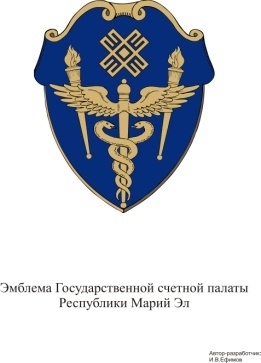 Государственная счетная палата Республики Марий Эл Отчет о  работе  Государственной счетной палаты  Республики Марий Эл в  2012 году(утвержден Коллегией Государственной счетной палатыРеспублики Марий Эл 30 января 2013 года(протокол № 1) Йошкар-Ола – 2013 г.Настоящий отчет подготовлен в соответствии с требованиями п.2 ст.19 Федерального закона от 7 февраля 2011 года № 6-ФЗ «Об общих принципах организации и деятельности контрольно-счетных органов субъектов Российской Федерации и муниципальных образований», статьи 31 Закона Республики Марий Эл от 3 января 1997 года № 13-З (ред. от 21.03.2012) «О Государственной счетной палате Республики Марий Эл» и содержит информацию об основных направлениях и результатах деятельности Государственной счетной палаты Республики Марий Эл (далее – Государственная счетная палата) в 2012 году.В отчетном периоде деятельность Государственной счетной палаты осуществлялась в соответствии с планом работы на 2012 год, утвержденным решением Коллегии от 7 декабря 2011 года (протокол № 12) с изменениями, вносимыми в течение года.Основные показатели деятельностиВ целях обеспечения предварительного, оперативного и последующего контроля за формированием и исполнением республиканского бюджета Республики Марий Эл, бюджета территориального фонда обязательного медицинского страхования Республики Марий Эл, управлением и распоряжением государственной собственностью республики проведено 139 контрольных и экспертно-аналитических мероприятий, в том числе 125 – экспертно-аналитических и 14 – контрольных, из них 13 – с использованием принципов аудита эффективности. Осуществлены внешние проверки годовой бюджетной отчетности 29 главных администраторов бюджетных средств за 2011 год. Подготовлено 91 экспертное заключение на проекты законов и иных нормативных правовых актов, внесенных для рассмотрения Государственным Собранием Республики Марий Эл, 5 аналитических записок, из которых 2 - об исполнении республиканского бюджета Республики Марий Эл, 2 – об исполнении бюджета территориального фонда обязательного медицинского страхования Республики Марий Эл и 1 - об эффективности использования бюджетных средств, направленных на модернизацию системы общего образования Республики Марий Эл.Проведёнными в течение года контрольными и экспертно-аналитическими мероприятиями охвачено 53 объекта. Объем проверенных бюджетных ассигнований составил 41 940,8 млн. рублей. Динамика контрольных и экспертно-аналитических мероприятий за 2010-2012 годы приведена на диаграмме.По результатам проведенных проверок выявлено нарушений в финансово-бюджетной сфере на сумму 36,5 млн. рублей, в том числе: неэффективное использование бюджетных средств – 0,3 млн. рублей, прочие – 36,2 млн. рублей. Устранено финансовых нарушений на сумму 5,7 млн. рублей. Руководителям проверенных организаций для принятия мер по устранению выявленных нарушений, возмещению причиненного ущерба направлено 2 представления и 18 информационных писем с предложениями.Основные показатели деятельности Государственной счетной палаты за 2012 год приведены в приложении 1.В соответствии с Регламентом вопросы планирования и организации работы, результаты контрольных и экспертно-аналитических мероприятий рассматривались на заседаниях Коллегии Государственной счетной палаты, проведено 11 заседаний, рассмотрено 44 вопроса.Контрольная деятельностьВ 2012 году контрольные мероприятия проводились в органах государственной власти и государственных органах Республики Марий Эл, органах местного самоуправления, государственных учреждениях и унитарных предприятиях Республики Марий Эл, а также иных организациях, являющихся главными распорядителями и получателями средств республиканского бюджета Республики Марий Эл и использующих имущество, находящееся в государственной собственности Республики Марий Эл.Основное внимание уделялось контролю за результативным и целевым использованием бюджетных средств, а также формированием и исполнением республиканского бюджета Республики Марий Эл, бюджета территориального фонда обязательного медицинского страхования Республики Марий Эл, бюджетов муниципальных образований и осуществлением бюджетных расходов на основе программно-целевых методов.Сводная информация о проведенных контрольных мероприятиях приведена в приложении 2.Сложившаяся в республике нормативная база и практика ее применения достаточно четко обеспечивают процесс формирования программ от зарождения замысла и обоснования необходимости разработки проекта программы до апробирования и утверждения разработанной программы и порядок последующей работы по реализации программных мероприятий.Вместе с тем, в нарушение статьи 41 «Бюджетные полномочия органов государственного финансового контроля» Закона Республики Марий Эл от 30 июля 2007 года № 42-З «О бюджетных правоотношениях в Республике Марий Эл» разработчики не представляют на экспертизу проекты программ в Государственную счетную палату, что препятствует проведению полноценного анализа, оценки уровня финансового обеспечения и достижения поставленных целей до утверждения программ. В результате, параметры финансового обеспечения республиканских целевых программ (далее - РЦП) подвергаются многочисленным корректировкам, а достижение поставленных целей остается на низком уровне.Проверка эффективности расходования средств республиканского бюджета Республики Марий Эл, направленных на реализацию РЦП «Улучшение материально-технической базы учреждений здравоохранения Республики Марий Эл на 2009-2013 годы» в 2009-2011 годах показала, что все мероприятия (объекты) Программы включены в республиканскую адресную инвестиционную программу (РАИП) на соответствующий год. Предоставление бюджетных инвестиций в объекты капитального строительства за счет средств республиканского бюджета Республики Марий Эл осуществлялось в соответствии с постановлением Правительства Республики Марий Эл от 15 декабря 2007 г. N 297 «Об утверждении Положения о формировании и исполнении республиканской адресной инвестиционной программы». Кассовые расходы за 2009-2011 годы исполнены на 94,7% плановых назначений в сумме 222 587,5 тыс. рублей. Фактическое финансирование объектов программных мероприятий в первом полугодии 2012 года составило 42 763,3 тыс. рублей и превысило бюджетные ассигнования на исполнение Программы, предусматриваемые ее паспортом и утвержденные Законом о республиканском бюджете на 2012 год на 31 163,2 тыс. рублей. За три года реализации Программы из запланированных 12 объектов нового строительства построено и введено в эксплуатацию 3 объекта: онкологический корпус, врачебная амбулатория в с. Арда Килемарского района и помещение трудовой терапии, а также выполнены работы по реконструкции существующих зданий на всех запланированных 4 объектах. По итогам проверки было отмечено, что оценить уровень выполнения основных контрольных показателей и целевых индикаторов Программы, по причине отсутствия их поэтапных и количественных параметров, не представляется возможным.В нарушение п.8 Положения по бухгалтерскому учету «Учет основных средств» ПБУ 6/01 в балансовую стоимость объекта «Врачебная амбулатория муниципального учреждения здравоохранения «Килемарская центральная районная больница» в с. Арда» не включены расходы в сумме 67,5 тыс. рублей за исполнение функций строительного контроля ГУП Республики Марий Эл «Соцжилкоммунстрой». Не решен в полном объеме вопрос финансового обеспечения выполненных работ. Согласно актам сверки по состоянию на 1 января 2012 года кредиторская задолженность Минздрава Республики Марий Эл за выполненные работы на объектах программных мероприятий составляла 62 666,1 тыс. рублей.По итогам проверки Министерству здравоохранения Республики Марий Эл рекомендовано:- скорректировать объем финансового обеспечения программных мероприятий (объектов) на 2012 год в соответствии с фактическим финансированием;- принять меры по увеличению первоначальной балансовой стоимости объекта «Врачебная амбулатория муниципального учреждения здравоохранения «Килемарская центральная районная больница» в с. Арда» на 67,5 тыс. рублей;- обеспечить контроль за формированием балансовой стоимости вновь построенных и вводимых в эксплуатацию объектов в полном объеме;- для оценки эффективности реализации Программы определить соизмеримые количественные показатели, предусматривающие поэтапный ввод и реконструкцию объектов.Выполнение рекомендаций находится на контроле Государственной счетной палаты.Проверкой полноты, своевременности финансирования и эффективности использования средств республиканского бюджета Республики Марий Эл, направленных на реализацию РЦП «Развитие гражданского аэропорта «Йошкар-Ола» на 2009-2015 годы» установлено, что за три года реализации Программы запланированные показатели и параметры в основном выполнены. Бюджетные ассигнования на исполнение программных мероприятий, утвержденные законами о бюджете на 2009-2011 годы, составили 85 201,4 тыс. рублей, что на 178 550,0 тыс. рублей меньше плановых показателей, утвержденных Программой. Кассовые расходы за проверяемый период составили 83 595,6 тыс. рублей, или исполнены на 98,1% плановых показателей. Наибольшую долю 80,8% (67574,3 тыс. рублей) Программных мероприятий составили расходы на:- реконструкцию гражданского аэропорта «Йошкар-Ола» – 61,8% (51 690,2 тыс. рублей);- приобретение машины для ПВК-жидкости – 11,1% (10 084,1 тыс. рублей);- приобретение аэродромного топливозаправщика - 6,9% (5 800,0 тыс. рублей).В результате несвоевременного выполнения ГБУ РМЭ «Аэропорт Йошкар-Ола» условий государственного контракта  от 14 декабря 2010 года № 303 с ООО «КАВАГ-СЕРВИС» на поставку специализированной машины для противообледенительной обработки воздушных судов, дополнительные расходы республиканского бюджета Республики Марий Эл составили 134,1 тыс. рублей в виде уплаты неустойки за окончательный расчет (просрочено 84 дня).В целях устранения нарушений и недостатков Министерству промышленности, транспорта и дорожного хозяйства Республики Марий Эл предложено строго соблюдать требования постановления Правительства Республики Марий Эл от 4 апреля 2007 № 92 «О Порядке разработки, утверждения и реализации республиканских целевых программ Республики Марий Эл» и своевременно вносить изменения и дополнения в систему мероприятий, объемы и источники финансирования Программы, а также принять исчерпывающие меры по своевременному исполнению заключенных государственных контрактов на поставку товаров, выполнение работ (услуг).По предложению Управления внутренней политики и контроля Главы Республики Марий Эл проведена проверка эффективности использования средств республиканского бюджета Республики Марий Эл, направленных на содержание республиканского жилищного фонда Республики Марий Эл за 2009-2011 годы. Проверка показала, что динамика в структуре жилищного фонда Республики Марий Эл за 2004-2010 годы имеет тенденцию к сокращению долей городского и сельского жилищных фондов на 12% и на 2% соответственно и увеличения доли жилфонда в личной собственности граждан на 14 процентов.В ходе проверки указано на ежегодное увеличение убытков финансово-хозяйственной деятельности ОАО «СЖЭУ» с 98,0 тыс. рублей в 2009 году до 12682,0 тыс. рублей в 2011 году, что свидетельствует об отсутствии эффективного управленческого менеджмента.Кроме того, отмечен рост задолженности по платежам за жилищно-коммунальные услуги более чем в 2 раза.По итогам проверки подготовлены и направлены информационные письма в адрес Министерства строительства, архитектуры и ЖКХ Республики Марий Эл и ОАО «Специализированное жилищно-эксплуатационное управление» с предложениями. В ОАО «Специализированное жилищно-эксплуатационное управление», с учетом предложений Государственной счетной палаты, разработан План мероприятий, направленных на финансовое оздоровление акционерного общества, снижение неэффективных затрат, повышение собираемости платежей с жильцов за жилищно-коммунальные услуги и увеличения объема выручки (в том числе при реализации государственного имущества).По предложению Комиссии Совета Федерации по взаимодействию со Счетной палатой Российской Федерации на особом контроле находились вопросы снижения напряженности на рынке труда и создания дополнительных рабочих мест. Проверка использования бюджетных средств, выделенных Департаменту государственной службы занятости населения Республики Марий Эл в 2009-2011 годах на указанные цели, показала, что общий объем выделенных ассигнований составил 1 371 919,7 тыс. рублей, в том числе на реализацию мероприятий Программы содействия занятости населения Республики Марий Эл израсходовано 730 768,3 тыс. рублей (53,3% от общего объема расходов), на реализацию дополнительных мероприятий, направленных на снижение напряженности на рынке труда Республики Марий Эл, - 366 961,7 тыс. рублей (26,7%) и на содержание аппарата и центров занятости - 274 189,9 тыс. рублей (20%).Бюджетные средства, выделенные на реализацию мер по снижению напряженности на рынке труда и созданию дополнительных рабочих мест в 2009-2011 годах, использованы по целевому назначению, целевые показатели в основном выполнены.Показатели уровня занятости населения в процентах к численности населения в возрасте 15-72 лет вырос с 58,7% в 2009 году до 61,6% в 2011 году, при этом данный показатель меньше чем в  среднем по Приволжскому федеральному округу (в 2011 году - 63,9%) и по Российской Федерации (в 2011 году - 63,8%).Общая безработица в 2011 году по сравнению с 2009 годом уменьшилась с 42,5 до 37,3 тыс. человек, а уровень общей безработицы - с 11,6% до 9,96 процента. Вместе с тем, данный показатель остается достаточно высоким по сравнению с показателями в среднем по Приволжскому федеральному округу и Российской Федерации (6,6%).Разрыв между общей и регистрируемой безработицей в целом снижается (в 2009 году - в 6,9 раза, в 2010 году – в 5,8 раза, в 2011 году – в 6,6 раза), при этом остается достаточно высоким. Численность граждан, обратившихся в органы службы занятости населения за содействием в поиске подходящей работы, сократилась с 36230 человек в 2009 году до 25294 человек в 2010 году и до 21639 человек в 2011 году. Численность работников списочного состава, охваченная всеми формами неполной занятости, сократилась с 7 482 человек в 2009 году, до 4 697 человек в 2011 году.За 2009-2011 годы количество создаваемых вакансий при участии центров занятости населения уменьшилось на 47,9% (9295 вакансии), из них на общественные и временные работы для граждан, находящихся под угрозой увольнения, - на 59,1% (4323 вакансии), для несовершеннолетних граждан в свободное от учебы время - на 66,7% (2073 вакансии).По итогам контрольного мероприятия Департаменту ГСЗН Республики Марий Эл предложено:- рассмотреть возможность стимулирования объединения предпринимателей и расширения ими производства за счет трудоустройства безработных граждан, в том числе из числа инвалидов, граждан предпенсионного возраста в рамках программы дополнительных мероприятий и возобновления мероприятия по содействию самозанятости безработных граждан;- обеспечить информирование безработных и незанятых граждан о возможностях и оказываемой поддержке при открытии собственного дела, в том числе о возможностях участия в Программе дополнительных мероприятий, направленных на снижение напряженности на рынке труда, и Программе содействия занятости населения и участия в грантовых программах Правительства Республики Марий Эл и Фонда по поддержке малого и среднего предпринимательства Республики Марий Эл;- использовать инвестиционные пакеты программ банковской сферы.По результатам проверки  эффективного расходования средств, направленных на обеспечение жильем детей-сирот, детей, оставшихся без попечения родителей, а также детей, находящихся под опекой (попечительством), лиц из числа детей-сирот, не имеющих закрепленного помещения, установлено, что на 1 января 2011 года в Республике Марий Эл числилось 684 человека из числа детей-сирот, имеющих право на внеочередное получение жилья.На обеспечение жильем детей-сирот и лиц из числа детей-сирот в 2010-2011 годах выделено 114,7 млн. рублей, что в 20 раз больше аналогичного периода 2008-2009 годов. В 2010-2011 годах жилыми помещениями обеспечено 30 человек из числа детей-сирот, субсидии на приобретение (строительство) жилья предоставлены 140 лицам данной категории.Удельный вес лиц, получивших жилье, в общем количестве лиц, нуждающихся в жилье, в 2010-2011 годах составил 15,5% и 11,3% соответственно.В ходе проверки установлено отсутствие части документов, подтверждающих право на получение субсидии на приобретение (строительство) жилья у 3 лиц из числа детей-сирот в «Моркинском муниципальном районе» (сумма нарушений 2 411,9 тыс. рублей) и у 10 лиц из числа детей-сирот в городском округе «Город Йошкар-Ола» (сумма нарушений 931,7 тыс. рублей).Государственной счетной палатой было отмечено, что отсутствие четких критериев определения права на обеспечение жильем конкретных лиц влечет за собой субъективный подход, а также свидетельствует о наличии коррупциогенных рисков при принятии органами местного самоуправления решения о предоставлении жилья.В целях устранения выявленных нарушений и недостатков направлены информационные письма главе муниципального образования «Моркинский муниципальный район», главе городского округа «Город Йошкар-Ола» и министру образования и науки Республики Марий Эл Г.Н. Швецовой.Выявленные нарушения в Порядке реализации субсидий в муниципальном образовании «Моркинском муниципальный район» и городском округе «Город Йошкар-Ола» устранены.Законодательство Республики Марий Эл по вопросам реализации жилищных прав детей-сирот и детей, оставшихся без попечения родителей, на территории Республики Марий Эл приведено в соответствие 
с Федеральным законом от 29 февраля 2012 года № 15-З «О внесении изменений в отдельные законодательные акты Российской Федерации в части обеспечения жилыми помещениями детей-сирот и детей, оставшихся без попечения родителей».В ходе проверки правомерности и эффективности расходования бюджетных средств Республики Марий Эл, выделенных на  развитие и использование информационных и телекоммуникационных технологий Республики Марий Эл, в том числе на создание информационно-коммуникационной инфраструктуры «Электронное правительство» за 2011 год, установлено:- уровень развития информационного обеспечения и предоставления государственных и муниципальных услуг в электронном виде за проверяемый период остался на базовом уровне, что указывает на невысокую эффективность управления Программой;- критерии оценки эффективности реализации Программы развития и использования информационных и телекоммуникационных технологий Республики Марий Эл не отвечали современным требованиям;- незначительное финансовое обеспечение программных мероприятий не соответствовало первоначально утвержденным параметрам Программы и снизило эффективность ее реализации;- процесс по созданию платформы электронного правительства с развитыми системами внутриведомственного и межведомственного информационного взаимодействия крайне медленный; - координация деятельности органов исполнительной власти Республики Марий Эл по вопросам информатизации, связи, информационного обеспечения и предоставления государственных и муниципальных услуг в электронном виде не осуществлялась.Первоначально паспортом Программы на финансирование мероприятий было предусмотрено 93 200,0 тыс. рублей. В течение года объем финансирования в Паспорте программы скорректирован до 25 000,0 тыс. рублей, бюджетные назначения были уточнены в объеме 24 752,0 тыс. рублей, что составило 26,6% от первоначальной суммы. Резкое сокращение объемов финансирования программы привело к ограничению расходов на доступность и качество предоставления государственных и муниципальных услуг в электронном виде.Мероприятия по направлению «Использование ИКТ для социально-экономического развития Республики Марий Эл» остались не реализованными.В целях устранения выявленных недостатков в адрес Департамента информатизации и связи Республики Марий Эл были подготовлены и направлены предложения со сроком представления информации до 1 апреля 2013 года.В ходе проверки эффективности использования средств республиканского бюджета Республики Марий Эл, направленных Департаменту экологической безопасности природопользования и защиты населения Республики Марий Эл в 2010-2011 годах на проведение защиты населения и территории от чрезвычайных ситуаций природного и техногенного характера и гражданскую оборону, нарушений в части достоверности бюджетной отчетности не установлено.	В 2010 году исполнение Департаментом экологической безопасности, природопользования и защиты населения Республики Марий Эл по разделу, подразделу 0309 «Защита населения и территории от последствий чрезвычайных ситуаций природного и техногенного характера, гражданская оборона» составило 59 501,0 тыс. рублей, или 96,9% от объема утвержденных бюджетных назначений (26,3 % от общего объема расходов), в 2011 году - 75 287,3 тыс. рублей, или 91,2% от объема утвержденных бюджетных назначений (23,6 % от общего объема расходов). 	По результатам проверки дебиторской задолженности по бюджетной деятельности Департамента установлено, что по состоянию на 1 января 2012 года по принятым обязательствам объем дебиторской задолженности составил 213,5 тыс. рублей,  в том числе 125,9 тыс. рублей -  за  ООО  «Оптима» в счет предоплаты за поставку автомашины УАЗ-396255 в размере  30% от суммы договора. На момент проверки ООО «Оптима» автомашину не поставила. Департаменту экологической безопасности, природопользования и защиты населения Республики Марий Эл предложено принять исчерпывающие меры по погашению дебиторской задолженности в  сумме 125,9 тыс. рублей.Проверка соблюдения установленного порядка управления и распоряжения имуществом, находящимся в государственной собственности Республики Марий Эл, показала что прогнозный план (программа) приватизации государственного имущества Республики Марий Эл в 2011 году подвергался корректировке 12 раз.Важным аспектом приватизации объектов государственной собственности является анализ предложений о приватизации имущества. Вместе с тем, решение о целесообразности приватизации государственного имущества Мингосимуществом Республики Марий Эл принималось самостоятельно.Формирование прогнозных планов (программ) приватизации осуществлялось без дифференцированного подхода к ликвидности государственного имущества и исключительно на предложениях Мингосимущества Республики Марий Эл, являющегося органом, ответственным за разработку и исполнение программы. Отраслевые органы исполнительной власти, на которые возложена обязанность по координации и регулированию деятельности в соответствующих отраслях экономики республики, за последние три года предложений по приватизации государственного имущества не вносили.В 2011 году приватизировано 82 объекта государственной собственности. Общая стоимость приватизированного имущества составила  80 885,07 тыс. рублей, что ниже остаточной стоимости этих объектов на 8 768,6 тыс. рублей. Анализ эффективности приватизации государственного имущества показал, что от продажи недвижимого имущества Республики Марий Эл  на аукционах в бюджет Республики Марий Эл поступило 30 043,5 тыс. рублей, что выше остаточной стоимости этого имущества на 29 145,3 тыс. рублей. С превышением остаточной стоимости на 15 410,8 тыс. рублей были проданы 4 (четыре) пакета акций открытых акционерных обществ с долей государственной собственности Республики Марий Эл.  Приватизация имущества казны Республики Марий Эл состоялась по 74 объектам, в том числе по одному имущественному комплексу (газопровод с земельными участками). Стоимость приватизированного имущества казны составила 27 986,3 тыс. рублей, что ниже остаточной стоимости на 53 410,9 тыс. рублей. Цена сделки приватизации имущественного комплекса (62 объекта газопровода с земельными участками) составила 22 884,2 тыс. рублей, что ниже остаточной стоимости  на 57 489,2 тыс. рублей. По итогам контрольного мероприятия в адрес Мингосимущества Республики Марий направлено информационное письмо с предложениями, исполнение которых находится на контроле Государственной счетной палаты.В соответствии с поручением Счетной палаты Российской Федерации от 27 ноября 2012 № 12-593/12-04 Государственной счетной палатой проведена проверка обращения, поступившего в Счетную палату РФ от генерального директора ООО «Сценические технологии» Ю.С. Смирновой по вопросу оплаты выполненных работ по государственному контракту от 25 июня 2012 года № 2012.13963, заключенному между Минобрнауки Республики Марий Эл и ООО «Сценические Технологии». Министерство образования и науки Республики Марий Эл в нарушение пункта 2 статьи 72 Бюджетного кодекса Российской Федерации заключило с ООО «Сценические Технологии» государственный контракт от 25 июня 2012 года № 2012.13963 на сумму 7 700,0 тыс. рублей при доведенном объеме лимитов капитальных вложений на проведение работ по технологическому оснащению сцены концертного зала в сумме 10 тыс. рублей.Проверкой установлено, что на дату подписания Акта выполненных работ на объекте капитального строительства «Национальная президентская общеобразовательная школа-интернат основного общего образования для одаренных детей» подрядной организацией ОАО «Маригражданстрой» не были завершены отделочные работы в концертном зале. В связи, с чем ООО «Сценические Технологии» не была произведена развеска одежды сцены (антрактно - раздвижной занавес, арлекин, светлый кабинет), а также экрана для видеопроекции. Правительство Республики Марий Эл проинформировало ООО «Сценические Технологии», что на объекте капитального строительства проводятся необходимые мероприятия по завершению всех этапов строительных работ и сдаче в эксплуатацию здания ГОУ Республики Марий Эл «Национальная президентская общеобразовательная школа-интернат основного общего образования для одаренных детей». По итогам проверки Минобрнауки Республики Марий Эл предписано принять исчерпывающие меры по погашению кредиторской задолженности за выполненные работы по государственному контракту от 25 июня 2012 года № 2012.13963 и не допускать нарушения статьи 72 Бюджетного кодекса Российской Федерации при заключении государственных контрактов на поставки товаров, выполнение работ, оказание услуг для государственных нужд Республики Марий Эл. О результатах рассмотрения обращения проинформированы Счетная палата РФ и ООО «Сценические Технологии». Одним из важнейших направлений деятельности Государственной счетной палаты является контроль за расходованием межбюджетных трансфертов и средств бюджетов муниципальных образований республики.В соответствии с требованиями статей 136 и 157 Бюджетного кодекса Российской Федерации проведена внешняя проверка отчётов об исполнении местных бюджетов за 2011 год в 5 муниципальных образованиях республики, доля финансовой помощи в которых в течение трех последних отчетных лет превышала 70% объема собственных доходов местного бюджета, в том числе в Параньгинском, Новоторъяльском, Куженерском, Мари-Турекском и Килемарском муниципальных районах.Низкий уровень обеспеченности собственными доходами показывает, что проверенные муниципальные образования не располагают реальными возможностями за счет собственных средств сформировать бюджет, обеспечивающий выполнение полномочий в полном объеме.В ходе контрольных мероприятий осуществлена проверка выполнения бюджетных ограничений, установленных для высокодотационных муниципальных образований; проанализированы правовые акты органов местного самоуправления, регулирующие бюджетный процесс; проведена оценка формирования расходов  в рамках  долгосрочных целевых программ; оценено состояние  внутреннего и внешнего финансового контроля. В 2011 году проверенными муниципальными образованиями требования и ограничения, установленные Бюджетным кодексом Российской Федерации, в целом соблюдены.Вместе с тем, продолжает оставаться крайне низкой доля расходов бюджетов районов, формируемых в рамках долгосрочных, ведомственных целевых программ, в общем объеме расходов местных бюджетов. Муниципальными образованиями не осуществляется корректировка программных мероприятий в паспортах программ, так же не вносятся изменения в объемы финансирования мероприятий. Большая часть муниципальных целевых программ носит формальный характер, что не позволяет провести анализ их исполнения и достигнутых результатов. Остается проблемой обеспечение достоверного учета имущества казны муниципальных образований. В Мари-Турекском муниципальном районе балансовая стоимость трех введенных объектов капитального строительства по газификации населенных пунктов, газоснабжению жилых домов деревень и строительству наружного распределительного газопровода низкого давления не сформирована. В реестр муниципальной собственности введенные в эксплуатацию указанные объекты, оценочно на сумму 22 540,0 тыс. рублей, не внесены.В нарушение п.5 ст. 55 Федерального закона «Об образовании» и статей 187 и 196 Трудового кодекса Российской Федерации педагогическим работникам, выезжающим для прохождения курсов повышения квалификации в г. Йошкар-Олу с проживанием, оплата командировочных расходов в 2011 году (70 человек) и первом полугодии 2012 года (55 человек) не осуществлялась.В нарушение конституционного принципа разделения законодательной и исполнительной власти по одной главе ведомственной структуры доводились бюджетные ассигнования Администрации Килемарского муниципального района (исполнительно-распорядительному органу МО) и Собранию депутатов муниципального образования «Килемарский муниципальный район» (представительному органу местного самоуправления). В ведомственную структуру расходов бюджета в качестве главного распорядителя бюджетных средств не включено Собрание депутатов муниципального образования «Килемарский муниципальный район». В структуре расходной части бюджета муниципального образования «Параньгинский муниципальный район» не сформированы расходы по разделу 0600 «Охрана окружающей среды».Внешняя проверка годового отчета об исполнении бюджета во всех муниципалитетах осуществляется временной контрольной комиссией из числа депутатов представительного органа местного самоуправления, состав которой утверждается ежегодно. Контрольные органы муниципальных образований, предусмотренные статьей 38 Федерального закона от 6 октября 2003 года №131-ФЗ «Об общих принципах организации местного самоуправления в Российской Федерации» и Федеральным законом от 7 февраля 2011 года № 6-ФЗ «Об общих принципах организации и деятельности контрольно-счетных органов субъектов Российской Федерации и муниципальных образований», не сформированы ни в одном муниципальном образовании.По итогам контрольных мероприятий, в целях устранения выявленных нарушений и недостатков, Главе администрации муниципального образования «Мари-Турекский муниципальный район» направлено Представление, остальным – информационные письма. Исполнение Представления и выполнение предложений находится на контроле Государственной счетной палаты.Экспертно-аналитическая деятельностьПредварительный контрольВ соответствии с требованиями Бюджетного кодекса Российской Федерации, законов Республики Марий Эл «О Государственной счетной палате Республики Марий Эл», «О бюджетных правоотношениях в Республике Марий Эл» в 2012 году подготовлено заключение на проект закона Республики Марий Эл  «О республиканском бюджете Республики Марий Эл на  2013 год и на плановый период 2014 и 2015 годов».В заключении отмечено, что законопроект в целом соответствует основным положениям Бюджетного послания и предусматривает реализацию активной государственной политики, направленной на улучшение инвестиционного климата, повышение конкурентоспособности и эффективности бизнеса, на стимулирование экономического роста и модернизацию, а также на повышение эффективности расходов республиканского бюджета.Перечень  и содержание документов, представленных одновременно с проектом закона, в основном соответствуют требованиям Бюджетного кодекса Российской Федерации и Закона Республики Марий Эл «О бюджетных правоотношениях в Республике Марий Эл».Основные параметры законопроекта соответствуют ключевым показателям прогноза социально-экономического развития республики.На 2013 год прогнозируемый общий объем доходов республиканского бюджета Республики Марий Эл предложен к утверждению в сумме 17 844 043,2 тыс. рублей (109,3% к 2012 году), в том числе налоговые и неналоговые доходы – 10 617 108,0 тыс. рублей (106,3% к 2012 году); на 2014 год – 17 873 025,6 тыс. рублей и 2015 год – 18 759 529,3 тыс. рублей.В структуре доходов республиканского бюджета Республики Марий Эл на 2013 год наблюдается рост налоговых и неналоговых доходов на 16,3%, безвозмездных поступлений - на 13,9 процента.Основу налоговых и неналоговых доходов республиканского бюджета Республики Марий Эл на 2013 год составили: налог на доходы физических лиц – 3 500 257,0 тыс. рублей (33,0 %), налог на прибыль организаций – 2 706 326,0 тыс. рублей (25,5 %), акцизы по подакцизным товарам – 1 553 659,0 тыс. рублей (14,6%), налоги на имущество – 1 501 042,0 тыс. рублей (14,1 %). Финансовая помощь из федерального бюджета на 2013 год увеличена на 878 379,7 тыс. рублей, или на 13,8%, по сравнению с утвержденным бюджетом на 2012 год, из них дотации - на 1 058 023,2 тыс. рублей, в том числе дотации на выравнивание бюджетной обеспеченности - на 647 595,2 тыс. рублей. Уменьшены объемы субсидий на 109 898,5 тыс. рублей, субвенций - на 69 745,0 тыс. рублей. Общий объем расходов республиканского бюджета Республики Марий Эл сформирован на 2013 год в сумме 19 085 708,7 тыс. рублей, на 2014 год – в сумме 18 814 691,1 тыс. рублей, на 2015 год – в сумме 19 701 194,8 тыс. рублей. Бюджетные ассигнования, запланированные на 2013 год, превышают плановые показатели 2012 года на 10,5 процента.В расходной части республиканского бюджета Республики Марий Эл были предусмотрены изменения, касающиеся внедрения в бюджетный процесс государственных заданий и сформированных во взаимоувязке с ними государственных программ.Финансовое обеспечение мер социальной поддержки, определенное законодательством, запланировано в полном объеме. Объем ассигнований в республиканском бюджете на выполнение публичных нормативных обязательств в 2013 году составит 2 107 004,0 тыс. рублей, что на 6,9 % больше уровня 2012 года.В законопроект включены два новых публичных нормативных обязательства, выплаты по которым в 2012 году не осуществлялись.Страховые взносы по обязательному медицинскому страхованию неработающего населения предусмотрены в размере 1 550 947,0 тыс. рублей с ростом к уровню 2012 года в 2,06 раза, или на 799 747,0 тыс. рублей.На плановый период 2014 и 2015 годов поступления из республиканского бюджета Республики Марий Эл на обязательное медицинское страхование неработающего населения спрогнозированы на уровне 2013 года - в сумме 1 550 947,0 тыс. рублей.В соответствии с пунктом 3 части 7 статьи 51 Федерального закона «Об обязательном медицинском страховании в Российской Федерации» размер страховых взносов на неработающее население необходимо увеличить в 2014 году на 509 415,0 тыс. рублей, в 2015 году – на 1 018 895,0 тыс. рублей.Межбюджетные трансферты бюджету ТФОМС Республики Марий Эл в проекте республиканского бюджета Республики Марий Эл на 2013 год и на плановый период 2014 и 2015 годов на финансовое обеспечение скорой медицинской помощи не предусмотрены.Общий объем ассигнований на финансирование 68 республиканских целевых программ в 2013 году составит 3 114 910,5 тыс. рублей, что на 5,3 % выше уровня 2012 года. Бюджетные ассигнования, предусмотренные законопроектом на реализацию программ, составляют 40,2 % утвержденных паспортных назначений.Бюджетные ассигнования на реализацию 11 РЦП, утвержденных в установленном порядке, в проекте республиканского бюджета на 2013 год не предусмотрены.Объемы бюджетных ассигнований 56 республиканских программ, предусмотренных к финансированию в предстоящем году, не соответствуют объемам финансирования в их паспортах, что затруднит осуществление всего комплекса программных мероприятий и достижение поставленных целей.В проекте республиканского бюджета на 2013 год запланирована РЦП «Улучшение демографической ситуации в Республике Марий Эл на 2013-2020 годы» с объемом средств 1 502,0 тыс. рублей, не утвержденная в установленном порядке.В рамках перехода к формированию бюджета в программном формате планируется осуществить реализацию 22 государственных программ по направлениям: «Новое качество жизни», «Инновационное развитие и модернизация экономики», «Эффективное государство», тем самым охватить все ключевые направления деятельности Правительства  Республики Марий Эл.В соответствии с аналитическим распределением бюджетных ассигнований расходы на реализацию государственных программ на 2013 год запланированы в объеме 18 309 949,7 тыс. рублей, или 95,9 % общего объема расходов республиканского бюджета.Общий объем бюджетных инвестиций из республиканского бюджета Республики Марий Эл на 2013 год спрогнозирован в сумме 1 300 000,0 тыс. рублей. На реализацию республиканской адресной инвестиционной программы в 2013 году планируется направить 1 188 556,6 тыс. рублей с ростом к уровню 2012 года на 49,3 процента.Ограничения, установленные Бюджетным кодексом Российской Федерации и Законом Республики Марий Эл «О бюджетных правоотношениях в Республике Марий Эл», при формировании дефицита республиканского бюджета на 2013 год и плановый период 2014 - 2015 годов соблюдены.Законопроектом предусмотрено формирование республиканского бюджета Республики Марий Эл на 2013 год с дефицитом в размере 1 241 665,5 тыс. рублей, что составляет 11,7% от объема доходов республиканского бюджета без учета безвозмездных поступлений и  соответствует требованиям статьи 92.1 Бюджетного кодекса Российской Федерации и статьи 20 Закона Республики Марий Эл от 30.07.2007 года № 42-З «О бюджетных правоотношениях в Республике Марий Эл». По отношению к первоначально утвержденному плану 2012 года дефицит  увеличится на 300 000,0 тыс. рублей, или  на 31,9 процента.В 2014 году планируется сокращение дефицита бюджета к уровню 2013 года на 24,2 %, или до 941 665,5 тыс. рублей. В 2015 году дефицит бюджета планируется на уровне 2014 года.В целях обеспечения сбалансированности республиканского бюджета в 2013-2015 годах запланировано заимствование денежных средств в виде государственных ценных бумаг путем выпуска в обращение облигаций, получения бюджетных кредитов, а также  кредитов кредитных и международных финансовых организаций в сумме 3 872 263,8 тыс. рублей (на 1 054 815,9 тыс. рублей, или 37,4%, больше, чем план 2012 года), 3 811 595,6 тыс. рублей и 3 835 053,0 тыс. рублей по годам соответственно.Объем ассигнований, направляемых на погашение долговых обязательств, составит в 2013 году 2 558 032,8 тыс. рублей (больше на 692 250,4 тыс. рублей, или 37,1%, чем план 2012 года), в 2014 году - 2 843 644,4 тыс. рублей, в 2015 году - 2 859 290,3 тыс. рублей.Объем заимствований в целях финансирования дефицита республиканского бюджета в 2013 году составит 1 314 231,0 тыс. рублей. Государственный долг Республики Марий Эл, запланированный на 2013 год и на плановый период 2014 – 2015 годов, не превышает предельный объем государственного долга субъекта Российской Федерации, установленный статьей 107 Бюджетного кодекса Российской Федерации и статьей 27 Закона Республики Марий Эл «О бюджетных правоотношениях в Республике Марий Эл»За 2013-2015 годы государственный долг Республики Марий Эл увеличится на 1 885 731,0 тыс. рублей, или на 22,3 процента.С учётом сохранения тенденции наращивания государственного долга структура расходной части республиканского бюджета в 2013 году будет характеризоваться увеличением доли расходов на обслуживание долга. Расходы республиканского бюджета Республики Марий Эл на обслуживание государственного внутреннего долга в 2013 году составят 722 190,0 тыс. рублей (4,0%), в 2014 году - 866 628,0 тыс. рублей (4,9%), в 2015 году – 1 039 953,6 тыс. рублей (5,6%). В 2013 году расходы на обслуживание государственного внутреннего долга увеличатся на 283 225,3 тыс. рублей, или на 64,5%, по сравнению с 2012 годом.Доля планируемых расходов на обслуживание государственного внутреннего долга в расходах республиканского бюджета без учета расходов, осуществляемых за счет субвенций, сохранится в пределах 15% - нормы, установленной статьей 111 Бюджетного кодекса Российской Федерации.Объем заимствований Республики Марий Эл на 2013 год соответствует предельному объему, установленному статьей 106 Бюджетного кодекса Российской Федерации.С учетом выполнения указанных замечаний Государственная счетная палата рекомендовала Государственному Собранию Республики Марий Эл принять указанный законопроект.Проведена экспертиза и подготовлено заключение на проект закона Республики Марий Эл «О бюджете территориального фонда обязательного медицинского страхования Республики Марий Эл на 2013 год и на плановый период 2014 и 2015 годов».В заключении отмечено, что законопроект подготовлен с учетом требований действующего законодательства. Соблюдены принципы сбалансированности бюджета и совокупного покрытия расходов, что соответствует статьям 33 и 35 Бюджетного кодекса Российской Федерации.Бюджет ТФОМС Республики Марий Эл сбалансирован по доходам и расходам на 2013 год в размере 4 153 617,1 тыс. рублей с ростом на 193,7% к уровню 2012 года. На плановый период 2014 и 2015 годов доходы планируются ежегодно на уровне 2013 года - в сумме 4 153 617,1 тыс. рублей.Программа государственных гарантий оказания гражданам Российской Федерации в Республике Марий Эл бесплатной медицинской помощи на 2013 год по состоянию на 1 ноября 2012 года не принята.Не определены гарантированные населению бесплатно за счет системы ОМС виды медицинской помощи, нормативы объёмов медицинской помощи и нормативы финансовых затрат на единицу объёма медицинской помощи.В результате оценить уровень обеспеченности территориальной программы обязательного медицинского страхования финансовыми средствами и обоснованность расходов не представляется возможным.Межбюджетные трансферты бюджету ТФОМС Республики Марий Эл в проекте республиканского бюджета Республики Марий Эл на 2013 год и на плановый период 2014 и 2015 годов на финансовое обеспечение скорой медицинской помощи не предусмотрены.Государственная счетная палата предложила принять программу государственных гарантий оказания гражданам медицинской помощи в Республике Марий Эл на 2013 год и предусмотреть финансовое обеспечение скорой медицинской помощи.Замечания и предложения Государственной счетной палаты были учтены при принятии указанного законопроекта.Постановлением Правительства Республики Марий Эл от 30 декабря 2012 года № 488 утверждена Программа государственных гарантий бесплатного оказания гражданам медицинской помощи в Республике Марий Эл на 2013 год и плановый период 2014 и 2015 годов. Средства на оказание гражданам скорой медицинской помощи в рамках программы ОМС предусмотрены в объеме 238 956,0 тыс. рублей.Оперативный контрольВ течение отчетного года Государственной счетной палатой проводился оперативный контроль за ходом исполнения республиканского бюджета Республики Марий Эл и бюджета территориального фонда обязательного медицинского страхования Республики Марий Эл, в рамках которого анализировались показатели качества прогнозирования доходов и планирования расходов соответствующих бюджетов и их исполнение. Комплекс необходимых экспертно-аналитических мероприятий  осуществлялся на основании действующей бюджетной и финансовой отчетности, представляемой Министерством финансов Республики Марий Эл, территориальным ФОМС Республики Марий Эл, Министерством экономического развития и торговли Республики Марий Эл,  информации,  полученной в рамках заключенных соглашений с Управлением Федерального казначейства по Республике Марий Эл и Управлением Федеральной налоговой службы России по Республике Марий Эл. Также использовались данные  официальных информационно-правовых систем. В 2012 году подготовлено 5 заключений  Государственной счетной палаты на проекты республиканских законов «О внесении изменений в Закон Республики Марий Эл «О республиканском бюджете Республики Марий Эл на 2012 год и на плановый период 2013 и 2014 годов».Анализ исполнения основных характеристик и текстовых статей Закона Республики Марий Эл № 73-З «О республиканском бюджете Республики Марий Эл на 2012 год и на плановый период 2013 и 2014 годов» показал, что в первоначально утвержденный Закон (19.12.2011) 5 раз вносились изменения (Законами Республики Марий Эл от 24.02.2012 № 1-З, от 28.05.2012 № 20-З, от 16.07.2012 № 35-З, от 10.09.2012 № 53-З и от 27.12.2011 № 82-З). Плановые показатели по доходам республиканского бюджета Республики Марий Эл были скорректированы в сторону увеличения на 3 668 397,2 тыс. рублей и составили 19 999 136,9 тыс. рублей.Расходная часть бюджета республики также увеличена  на 4 596 442,5 тыс. рублей и составила 21 868 847,7 тыс. рублей. Необходимость внесения изменений в Закон Республики Марий Эл «О республиканском бюджете Республики Марий Эл на 2012 год и на плановый период 2013 и 2014 годов» в основном была обусловлена увеличением объема межбюджетных трансфертов из бюджетов других уровней бюджетной системы Российской Федерации.Закон Республики Марий Эл от 19 декабря 2011 года № 78-З 
«О бюджете территориального фонда обязательного медицинского страхования Республики Марий Эл на 2012 год и на плановый период 2013 и 2014 годов» в течение 2012 года корректировался  3 раза (Законом Республики Марий Эл от 24.10.2012 № 61-З, от 10.12.2012 № 73-З, от 29.12.2012 № 85-З). Изменения вносились в целях отражения финансирования приоритетного национального проекта в сфере здравоохранения, а также Программы модернизации здравоохранения в Республике Марий Эл через систему обязательного медицинского страхования Республики Марий Эл. Заключения на проекты законов о внесении изменений в законы о республиканском бюджете и бюджете территориального ФОМС Республики Марий Эл и аналитические записки о ходе исполнения соответствующих бюджетов в установленные сроки были направлены в Государственное Собрание Республики Марий Эл и Правительство Республики Марий Эл. Последующий контрольВ соответствии со статьей 264.4 Бюджетного кодекса Российской Федерации, статьей 2 Закона Республики Марий Эл от 
3 января 1997 года № 13-З «О Государственной счетной палате Республики Марий Эл» и статьей 79 Закона Республики Марий Эл от 30 июля 2007 года № 42-З «О бюджетных правоотношениях в Республике Марий Эл» Государственной счетной палатой осуществлена внешняя проверка годовой бюджетной отчетности 29 главных администраторов бюджетных средств республиканского бюджета Республики Марий Эл.Внешняя проверка годовой бюджетной отчетности главных администраторов бюджетных средств проводилась  с применением принципа существенности и включала в себя анализ, сопоставление и оценку годовой бюджетной отчетности главных администраторов бюджетных средств; регистров бюджетного учета; данных Министерства финансов Республики Марий Эл об исполнении бюджета и других материалов.По результатам внешних проверок были подготовлены соответствующие заключения. Обобщая результаты внешних проверок, Государственная счетная палата отметила, что главными администраторами бюджетных средств отчетность предоставлена к проверке в полном объёме в соответствии с требованиями действующего законодательства, а также была подтверждена достоверность отчета в части проверенных документов и материалов.При этом обращено внимание на отдельные нарушения в части искажения данных в отчетных формах (Центральная избирательная комиссия Республики Марий Эл, Министерство физической культуры, спорта и туризма Республики Марий Эл, Отдел записи актов гражданского состояния Республики Марий Эл), порядка администрирования доходов республиканского бюджета Республики Марий Эл (Министерство сельского хозяйства, продовольствия и природопользования Республики Марий Эл, Министерство лесного хозяйства Республики Марий Эл).В ходе проверки годовой бюджетной отчетности Центральной избирательной комиссии Республики Марий Эл установлены факты представления недостоверной отчетности на сумму 2 412,9 тыс. рублей.Центральной избирательной комиссией допущен факт искажения отчетности двух форм (ф. 0503130 и ф. 0503169) на сумму 315,7 тыс. рублей. Задолженность по заработной плате за декабрь 2011 года отражена в балансе по номеру счета синтетического учета Плана счетов бухгалтерского учета бюджетных учреждений 030403000 «Расчеты по удержаниям из выплат по оплате труда» вместо номера счета 030200000 «Расчеты по принятым обязательствам».В форме 0503163 «Сведения об изменении бюджетной росписи главного распорядителя средств бюджета за 2011 год» Центральной избирательной комиссии Республики Марий Эл отражена разница между уточненной бюджетной росписью и Законом о бюджете в сумме 2 097,2 тыс. рублей. Недостоверность указанной суммы сложилась в связи с неправильным заполнением графы 2, отражающей сумму бюджетных ассигнований, утвержденных Законом о бюджете.Установлено наличие просроченной дебиторской задолженности на конец отчетного периода Комитета Республики Марий Эл по делам архивов в сумме 30,4 тыс. рублей, Министерства промышленности, транспорта и дорожного хозяйства Республики Марий Эл – в сумме 17,3 тыс. рублей.В Отделе записи актов гражданского состояния Республики Марий Эл значится не согласованная с ИФНС по г. Йошкар-Оле сумма 48,9 тыс. рублей по единому социальному налогу, а также осталась не выясненной кредиторская задолженность по перечислению НДФЛ за 2010 год в сумме 6,7 тыс. рублей.Рекомендации Государственной счётной палаты, направленные на устранение выявленных недостатков и оптимизацию бюджетных процедур, были учтены главными администраторами бюджетных средств.Итоговые материалы внешних проверок годовой бюджетной отчетности главных администраторов бюджетных средств были использованы при подготовке заключения на годовой отчет об исполнении республиканского бюджета Республики Марий Эл за 2011 год. В заключении отмечено, что годовой отчет и представленная одновременно с ним иная бюджетная отчетность по составу и содержанию (перечню отраженных в нем показателей) соответствует требованиям статьи 264.1 Бюджетного кодекса Российской Федерации и статьи 80 Закона Республики Марий Эл «О бюджетных правоотношениях в Республике Марий Эл».В 2011 году с учетом внесенных корректировок республиканский бюджет Республики Марий Эл исполнен по доходам в сумме 18 429 697,5 тыс. рублей, или на 96% от уточненных годовых назначений. Объём доходов республиканского бюджета по сравнению с 2010 годом увеличился на 2 142 205,4 тыс. рублей, или на 13,2 процента.Исполнение бюджетных назначений по расходам составило 19 638 538,8 тыс. рублей, или 94,9% от утвержденных годовых назначений. Ниже среднего республиканского показателя исполнены четыре раздела  функциональной классификации расходов: «Здравоохранение, физическая культура и спорт» - 86,0%, «Жилищно-коммунальное хозяйство» - 90,7%, «Социальная политика» - 93,3%, «Охрана окружающей среды» - 93,5 процента.В отчетном году республиканский бюджет исполнен с превышением расходных обязательств над его доходами в сумме 1 208 841,3 тыс. рублей, что составляет 13,3% от годового объема доходов республиканского бюджета без учета безвозмездных поступлений и не превышает предельного значения, установленного статьей 92.1 Бюджетного кодекса Российской Федерации. По сравнению с 2010 годом дефицит республиканского бюджета уменьшился на 308 334,2 тыс. рублей, или на 20,3 процента.Основными источниками доходных поступлений стали налоговые доходы и безвозмездные поступления, доля которых в общем объеме доходов республиканского бюджета составила 44,7% и 53,8% соответственно. За отчетный период в республиканский бюджет мобилизовано налогов в сумме 8 245 823,8 тыс. рублей, что на 951 528,2 тыс. рублей больше, чем в 2010 году. Рост безвозмездных поступлений составил 1 122 070,4 тыс. рублей, или 12,8 процента.В течение отчетного года запланированные предельные объемы денежных средств на исполнение бюджетных обязательств, с учетом поступивших межбюджетных трансфертов сверх объемов, утвержденных законом о бюджете, и принятия в установленном порядке решений об использовании средств резервного фонда, увеличены на общую сумму 5 281 518,9 тыс. рублей.Нормативные публичные обязательства исполнены в сумме 2 392 128,2 тыс. рублей, или на 94,6% от утвержденных на 2011 год показателей.Величина государственного долга Республики Марий Эл по состоянию на 1 января 2012 года составила 5 894 986,3 тыс. рублей, или 99,9% верхнего предела, установленного Законом Республики Марий Эл «О республиканском бюджете Республики Марий Эл на 2011 год и на плановый период 2012 и 2013 годов». По сравнению с началом 2011 года государственный долг увеличился на 1 362 066,7 тыс. рублей, или в 1,3 раза.В 2011 году фактически расходы республиканского бюджета на обслуживание государственного долга составили 312 755,6 тыс. рублей, или 100% от утвержденных годовых бюджетных назначений.Расходы республиканского бюджета Республики Марий Эл, направленные на выполнение мероприятий республиканских целевых программ, составили 2 667 401,7 тыс. рублей, или 91,7% плановых назначений. Удельный вес данных расходов в общем объеме расходов республиканского бюджета составил 13,6 процента. За отчетный период объем средств на выполнение программных мероприятий к уровню 2010 года уменьшился на 53 526,0 тыс. рублей, или на 2,0 процента.В 2011 году общий объем расходов на государственные капитальные вложения составил 1 992 116,8 тыс. рублей, что на 27 624,6 тыс. рублей, или на 1,4%, ниже уровня 2010 года. Доля инвестиционных расходов в общих расходах республиканского бюджета сократилась на 1,2 процентных пункта и составила 10,1% против 11,3% в 2010 году.Обобщив результаты внешней проверки Государственная счетная  палата рекомендовала Государственному Собранию Республики Марий Эл рассмотреть и утвердить отчет об исполнении республиканского бюджета Республики Марий Эл за 2011 год в установленном порядке.В рамках последующего контроля проведена внешняя проверка исполнения бюджета территориального фонда обязательного медицинского страхования Республики Марий Эл за 2011 год. В заключении отмечено, что отчёт об исполнении бюджета территориального ФОМС за 2011 год по структуре соответствует утвержденному бюджету и отражает достоверно во всех существенных отношениях финансовое положение на 31 декабря 2011 года и результаты исполнения бюджета за период с 01 января по 31 декабря 2011 года включительно.Бюджет территориального ФОМС за 2011 год исполнен по доходам в сумме 2 701 498,6 тыс. рублей, что на 3,3% (87 285,8 тыс. рублей) выше бюджетных назначений, по расходам – в сумме 2 591 080,6 тыс. рублей, или 95,5% к утвержденным расходам. Остатки средств на счетах по состоянию на 1 января 2011 года составили 125 765,4 тыс. рублей.Фактическая стоимость территориальной программы ОМС в 2011 году ниже ее расчетной стоимости на 1 028,22 млн. рублей.Подушевой норматив (финансирование обязательного медицинского страхования одного жителя республики) увеличился к уровню предыдущего года на 13,3 % и составил 2 625,98 рубля, что  на 1 476,92 рубля ниже федерального норматива. Вместе с тем, численность застрахованных граждан  на 1 января 2012 года уменьшилась на 840 человек. По сравнению с 2010 годом на 23 120 человек (на 9,4 %) сократилась численность работающих граждан и на 22 280 человек (на 5,0 %) возросла численность неработающего населения.При финансовом обеспечении бесплатной медицинской помощи в системе ОМС на одного застрахованного жителя республики ниже нормативного не представляется возможным существенно повысить ее доступность и качество.Государственная счетная палата отметила, что несмотря на существующие проблемы, исполнение бюджета территориального ФОМС соответствует законодательству и отвечает основным задачам бюджетной и социальной политики в области здравоохранения и рекомендовала Государственному Собранию Республики Марий Эл утвердить отчет в установленном порядке.В течении отчетного периода Государственная счетная палата проводила финансовую экспертизу проектов республиканских законов, а также нормативных правовых актов органов государственной власти Республики Марий Эл, предусматривающих расходы средств республиканского бюджета или влияющих на формирование и исполнение республиканского бюджета и бюджета территориального ФОМС Республики Марий Эл.По итогам экспертиз подготовлено 91 экспертное заключение, в том числе по проектам законов – 88, по проектам иных нормативных правовых актов - 3. По 15 законопроектам были внесены замечания и предложения, по 11 законопроектам замечания были учтены.В частности, в ходе экспертизы проекта закона Республики Марий Эл «О внесении изменений в статью 13 Закона Республики Марий Эл «О статусе депутата Государственного Собрания Республики Марий Эл» Государственной счетной палатой было отмечено о необходимости принятия Закона Республики Марий Эл «О комиссии Государственного Собрания Республики Марий Эл по контролю за достоверностью сведений о доходах, об имуществе и обязательствах имущественного характера, предоставляемых депутатами Государственного Собрания Республики Марий Эл». Предложение было учтено, вышеуказанный Закон принят Государственным Собранием Республики Марий Эл 21 марта 2012 года.В Государственную счетную палату для экспертизы и подготовки заключения был представлен проекта закона Республики Марий Эл «О профессиональных аварийно-спасательных службах и статусе профессиональных спасателей Республики Марий Эл». Для исполнения законопроекта предложено разработать и принять нормативно-правовой акт, регулирующий порядок расходования средств республиканского бюджета Республики Марий Эл по выплатам единовременного пособия в случае гибели спасателей, получения  увечья (ранения, травмы, контузии), заболевания, наступивших при проведении указанных работ, а также возмещения расходов на погребение и установку надгробных памятников. Предложение принято, нормативно - правовой акт на стадии разработки.   Экспертиза проекта закона Республики Марий Эл «О внесении изменений в Закон Республики Марий Эл  «О государственной поддержке сельского хозяйства» показала, что принятие законопроекта потребует внесения изменений в РЦП «Развитие сельского хозяйства и регулирование рынков сельскохозяйственной продукции, сырья и продовольствия в Республике Марий Эл на 2009-2012 годы» и разработки нормативных актов, устанавливающих правила предоставления за счет средств республиканского бюджета Республики Марий Эл крестьянским (фермерским) хозяйствам субсидий на развитие семейных животноводческих ферм и на поддержку начинающих фермеров. Предложения Государственной счетной палаты были реализованы. Приняты постановления Правительства Республики Марий Эл от 25 мая 2012 года № 172 «Об утверждении Правил предоставления грантов на развитие семейных животноводческих ферм», от  25 мая 2012 года № 173 «Об утверждении Правил предоставления грантов на создание и развитие крестьянского (фермерского) хозяйства и единовременной помощи на бытовое обустройство начинающим фермерам» и от 27 июня 2012 года № 220 «О внесении изменений в некоторые законодательные акты Республики Марий Эл».Экспертиза проекта закона Республики Марий Эл «О  внесении изменений и признании утратившими силу некоторых законодательных актов Республики Марий Эл» показала, что принятие проекта закона повлечет в 2012 году дополнительные финансовые расходы из республиканского бюджета Республики Марий Эл, связанные с предоставлением бесплатного питания для учащихся общеобразовательных учреждений из многодетных семей, имеющих трех и более несовершеннолетних детей. Государственная счетная палата предложила внести изменения в Закон Республики Марий Эл «О республиканском бюджете Республики Марий Эл на 2012 год и плановый период 2013 и 2014 годов» в ходе его исполнения. Бюджетные ассигнования увеличены на 10 966,6 тыс. рублей (Закон РМЭ от 27.12.2012 №82-З).При подготовке заключения на проект закона Республики Марий Эл «О внесении изменений в Закон Республики Марий Эл «Об оказании гражданам юридической помощи бесплатно» было сделано предложение о принятии постановлений Правительства Республики Марий Эл, определяющих размер и порядок оплаты труда адвокатов, оказывающих бесплатную юридическую помощь гражданам в рамках государственной системы бесплатной юридической помощи, и выделении бюджетных ассигнований из республиканского бюджета на 2013 год согласно расчету Министерства юстиции Республики Марий Эл. Предложение было учтено. В ноябре 2012 года было принято постановление Правительства Республики Марий Эл об оказании бесплатной юридической помощи адвокатам на территории Республики Марий Эл и проектом Закона Республики Марий Эл «О республиканском бюджете  Республики Марий Эл на 2013 год и на плановый период 2014 и 2015 годов» на реализацию данного постановления в 2013 году предусмотрены средства в размере 500,0 тыс. рублей.Заключения, подготовленные по результатам экспертиз, направлялись в Государственное Собрание Республики Марий Эл. Перечень законопроектов, по которым были подготовлены заключения Государственной счетной палаты в 2012 году, приведены в приложении 3.В ноябре-декабре во исполнение письма Счетной палаты Российской Федерации от 9 апреля 2012 года № 12-161/02-03 проведен анализ эффективности использования бюджетных средств, направленных на модернизацию системы общего образования Республики Марий Эл в 2011 году и за 9 месяцев 2012 года. При проведении экспертно-аналитического мероприятия были использованы материалы контрольных мероприятий по проверке расходования бюджетных средств, направленных на модернизацию системы общего образования в 5 муниципальных образованиях Республики Марий Эл. За проверяемый период на модернизацию системы общего образования было израсходовано 524 616,1 тыс. рублей (федеральный бюджет – 496 643,2 тыс. рублей, республиканский бюджет – 27 972,9 тыс. рублей). Фактов нецелевого и неэффективного расходования бюджетных средств не установлено.Проведенный анализ свидетельствует о достижении республикой плановых значений показателей результативности предоставления федеральной субсидии по итогам 2011 года.Вместе с тем, по оценке результативности предоставления федеральной субсидии за 9 месяцев 2012 года были достигнуты плановые значения по 5 показателям за исключением доли школьников (по ступеням общего образования), обучающихся по федеральным государственным образовательным стандартам, что связано с фактическим снижением контингента обучающихся по итогам сбора отчетов федерального государственного статистического наблюдения на 22 сентября 2012 года.Обеспечение деятельностиОсновное внимание в рамках работы по организационному обеспечению деятельности Государственной счетной палаты в 2012 году было сосредоточено на обеспечении деятельности Коллегии Государственной счетной палаты, контроле за исполнением решений коллегиального органа, поручений руководства Государственной счетной палаты, внедрении и развитии электронного документооборота, а также работе с обращениями граждан. Всего в 2012 году проведено 11 заседаний Коллегии Государственной счетной палаты, рассмотрено 44 вопроса.Показатели работы Коллегии Государственной счетной палаты в динамике за 2010 – 2012 годы представлены на диаграмме.В течение отчетного периода Государственная счетная палата активно сотрудничала с Государственным Собранием Республики Марий Эл, Правительством Республики Марий Эл, Прокуратурой Республики Марий Эл, территориальными органами федеральных органов исполнительной власти, Советом муниципальных образований и представительными органами муниципальных образований Республики Марий Эл. Осуществлялся постоянный контроль за рассмотрением и исполнением обращений Главы Республики Марий Эл, Государственного Собрания Республики Марий Эл, Счетной палаты Российской Федерации и Ассоциации контрольно-счетных органов России. В течение отчетного периода Председатель, заместитель Председателя Государственной счетной палаты принимали активное участие в работе сессий Государственного Собрания Республики Марий Эл, заседаний Президиума, комитетов, Дней депутата высшего законодательного органа республики и иных мероприятиях. Принято участие в работе конференций, семинаров и других мероприятий, организованных Счетной палатой Российской Федерации, Ассоциацией контрольно-счетных органов России, а также Государственной Думой Федерального Собрания Российской Федерации. В марте 2012 года в Центре управления в кризисных ситуациях МЧС России по Республике Марий Эл состоялась XIХ видеоконференция Ассоциации контрольно-счетных органов Российской Федерации, в которой приняли участие руководство и сотрудники Государственной счетной палаты. В сентябре 2012 года Председатель Государственной счетной палаты С.Н.Зефиров по приглашению Председателя Счетной палаты Российской Федерации С.В.Степашина принял участие в Научно-практической конференции «Общественный контроль: новая форма государственно-частного партнерства». В октябре 2012 года С.Н.Зефиров принял участие в научно-практической конференции на тему «К 20-летию Конституции России. Анализ и перспективы законотворческой деятельности Федерального Собрания Российской Федерации», организованной Государственной Думой Федерального Собрания Российской Федерации в преддверии юбилейной даты со дня принятия основного нормативного правового акта Российской Федерации. В декабре 2012 года по приглашению Ответственного секретаря Ассоциации контрольно-счетных органов Российской Федерации Н.С.Столярова Председатель Государственной счетной палаты принял участие в конференции «Взаимодействие органов внешнего и внутреннего финансового контроля» и Всероссийском совещании по вопросам совершенствования государственного контроля. В отчетном периоде продолжалась работа по сопровождению и развитию электронного документооборота с применением электронной цифровой подписи, что способствовало более эффективному взаимодействию с государственными органами власти республики, обеспечивая при этом постепенный переход к безбумажному документообороту. В 2012 году Государственная счетная палата осуществила полный переход на внутренний электронный документооборот с использованием прикладного программного продукта «Microsoft Outlook». Постепенно внедряется технология подготовки и выпуска электронных поручений Председателя и заместителя Председателя контрольно-счетного органа. В отчетном периоде общий объем входящей и исходящей корреспонденции, без учета внутреннего оборота, составил 1138 единиц, из них входящей - 538 писем, которые в полном объеме были рассмотрены Председателем и заместителем Председателя Государственной счетной палаты.Одним из самых важных направлений деятельности Государственной счетной палаты является работа с обращениями граждан.  В 2012 году поступило 3 обращения от граждан. По поступившим обращениям всем заявителям представлены квалифицированные консультации и даны разъяснения по интересующим их вопросам. Следует отметить, что на официальном WEB-сайте Государственной счетной палаты действует специально созданный интерактивный сервис «Обращения граждан», с помощью которого граждане могут направлять свои обращения в электронной форме в любое удобное для них время и получить ответ.Информационное сопровождение деятельности и взаимодействие 
со средствами массовой информацииГосударственная счетная палата, во исполнение статей 3 и 31 Закона Республики Марий Эл «О Государственной счетной палате Республики Марий Эл», проводила активную информационную политику и рассматривала ее в качестве одного из приоритетных направлений своей деятельности. На официальном сайте Государственной счетной палаты (http://gsprme.ru/) оперативно и своевременно отражались все основные направления деятельности. За отчетный период зафиксировано около двух тысяч его посещений. В рамках реализации мероприятий, предусмотренных Федеральным законом от 25 декабря 2008 г. № 273-ФЗ «О противодействии коррупции» и Федеральным законом от 9 февраля 2009 г. № 8-ФЗ «Об обеспечении доступа к информации о деятельности государственных органов и органов местного самоуправления» проведена доработка раздела «Государственная служба», на котором можно ознакомиться с основными нормативно-правовыми актами по вопросам организации и прохождения государственной гражданской службы и противодействия коррупции, также имеется информация, касающаяся работы с федеральным порталом управленческих кадров.Во исполнение Указа Президента Республики Марий Эл от 1 апреля 2010 г. № 63 «Об обеспечении доступа к информации о деятельности государственных органов Республики Марий Эл» продолжена работа по размещению информации о Государственной счетной палате на официальном интернет-портале органов государственной власти республики.По итогам работы за 2011 год проведена пресс-конференция с участием представителей ведущих средств массовой информации  Республики Марий Эл. Председатель Государственной счетной палаты С.Н.Зефиров прокомментировал результаты контрольных и экспертно-аналитических мероприятий, привел ряд наиболее ярких примеров выявленных нарушений. Результаты деятельности Государственной счетной палаты были освещены в средствах массовой информации.Взаимодействие Государственной счетной палаты в рамках подписанных соглашенийГосударственная счетная палата в отчетном периоде продолжила работу по развитию и углублению сотрудничества, взаимодействию по вопросам совершенствования государственного финансового контроля.По рекомендации Счетной палаты Российской Федерации, в целях определения общих принципов информационного взаимодействия, а также дальнейшего развития информационных связей между Государственной счетной палатой и Управлением Федерального казначейства по Республике Марий Эл, а также между Государственной счетной палатой и Управлением Росфиннадзора по Республике Марий Эл подготовлены проекты соглашений о взаимодействии, подписание которых запланировано на февраль 2013 года.В 2012 году в рамках подписанного со Счетной палатой Российской Федерации соглашения о взаимодействии Государственная счетная палата участвовала в параллельных мероприятиях «Проверка эффективности расходования средств государственной корпорации – Фонда содействия реформированию жилищно-коммунального хозяйства и средств долевого финансирования, направленных на капитальный ремонт многоквартирных домов и на переселение граждан из аварийного жилищного фонда, в субъектах Российской Федерации» и «Подготовка, рассмотрение на заседании Коллегии Счетной палаты Российской Федерации и направление информации в Совет Федерации Федерального Собрания Российской Федерации по результатам мониторинга изменения тарифов на электрическую и тепловую энергию в сфере деятельности организаций коммунального хозяйства в органах исполнительной власти субъектов Российской Федерации, Министерстве регионального развития Российской Федерации, Федеральной службе по тарифам по состоянию на 1 июля 2012 года и 1 января 2013 года».Промежуточная информация по указанным мероприятиям в установленные сроки была направлена в Счетную палату Российской Федерации. Итоговые материалы будут реализованы в 2013 году.Правовое обеспечение деятельностиПродолжена работа по актуализации внутренних нормативно-правовых и руководящих документов с целью приведения их в соответствие с федеральным и республиканским законодательством.По итогам заседания рабочей группы по вопросам внесения изменений в законодательные акты Республики Марий Эл, регулирующие деятельность лиц, замещающих государственные должности Республики Марий Эл в Государственной счетной палате, были подготовлены и внесены на рассмотрение Государственного Собрания Республики Марий Эл соответствующие изменения в Закон Республики Марий Эл от 3 января 1997 года № 13-З «О Государственной счетной палате Республики Марий Эл». С учетом внесенных поправок Государственным Собранием Республики Марий Эл 15 марта  2012 года принят Закон Республики Марий Эл № 10-З «О внесении изменений в Закон Республики Марий Эл «О Государственной счетной палате Республики Марий Эл» по вопросам установления ограничений и запретов, на налагаемых на лиц, замещающих государственные должности в Государственной счетной палате Республики Марий Эл».В течение всего отчетного периода проводилась работа по формированию и актуализации реестра внутренних нормативных правовых актов Государственной счетной палаты. В сентябре 2012 года в целях приведения в соответствие с действующим федеральным и республиканским законодательством были внесены изменения в Регламент контрольно-счетного органа. В соответствии с постановлением Правительства Республики Марий Эл от 10 сентября 2012 года № 339 «Об утверждении Типовой инструкции по делопроизводству в органах исполнительной власти Республики Марий Эл» в ноябре 2012 года в Государственной счетной палате была утверждена Инструкция по работе с документами в новой редакции. На протяжении всего отчетного периода вносились изменения и дополнения в локальные нормативные правовые акты контрольно-счетного органа в области государственной гражданской службы и кадровой работы.Методологическое обеспечение деятельностиСовершенствование методологического обеспечения деятельности Государственной счетной палаты имеет объективный характер и является непрерывным процессом.В соответствии с пунктом 2 статьи 10 Закона Республики Марий Эл от 3 января 1997 года № 13-З «О Государственной счетной палате Республики Марий Эл» Государственная счетная палата осуществляет планирование деятельности на основе стандартов финансового контроля и методических указаний.В настоящее время в Государственной счетной палате действуют 11 стандартов, а также методические материалы, регламентирующие и составляющие методологическую основу всех направлений деятельности Государственной счетной палаты. К их числу также относятся Стандарты организации деятельности Счетной палаты Российской Федерации (СОД 12 «Планирование работы Счетной палаты Российской Федерации», утвержденный Коллегией Счетной палаты Российской Федерации 22 июля 2011 года, протокол № 39 К (806), и СОД 15 «Проведение Счетной палатой Российской Федерации совместных или параллельных контрольных и экспертно-аналитических мероприятий с контрольно-счетными органами Российской Федерации», утвержденный Коллегией Счетной палаты Российской Федерации 2 декабря 2011 года, протокол № 59К (826)). Указанные стандарты доведены до Государственной счетной палаты в рамках подписанного Соглашения о сотрудничестве, способствующего формированию и развитию целостной и эффективной системы внешнего финансового контроля.В целях более детального анализа исполнения республиканского бюджета Республики Марий Эл в отчетном периоде усовершенствована унифицированная методика проверки бюджетной отчетности главных администраторов бюджетных средств, способствующая более эффективному и единообразному подходу к проведению внешней проверки. Информационно-технологическое обеспечение деятельностиВ отчетном периоде продолжена работа по совершенствованию программных комплексов АФИБ (ПК «Анализ формирования и исполнения бюджета»),  ПКОД (ПК «Планирование и контроль основной деятельности контрольно-счетных органов Российской Федерации»), установленных в рамках федеральной целевой программы «Электронная Россия (2002-2010)» по проекту «Государственной информационно-аналитической системы контрольно-счетных органов» (ГИАС КСО). Подключение в 2011 году к виртуальной транспортной системе с использованием сети «Интернет», объединяющей участников проекта ГИАС КСО, позволило обеспечить доступ к программному ресурсу «Хранилище данных».Внедрение внутренней электронной почты, охватывающей 100% сотрудников, ускорило процесс ознакомления, обмена, составления и согласования документов.Созданная система каталогов, размещенных на общих ресурсах в локальной сети Государственной счетной палаты, упорядочила информацию, поступающую от органов государственной власти Республики Марий Эл и территориальных структур федеральных органов исполнительной власти в рамках заключенных Соглашений, а также от главных администраторов бюджетных средств и органов местного самоуправления.Согласно Программе модернизации программного обеспечения и средств вычислительной техники Государственной счетной палаты Республики Марий Эл на 2011-2012 годы, утвержденной на заседании Коллегии 30 марта 2011 года, закуплено компьютерное оборудование и лицензионные программы, что повысило техническую надежность и быстродействие информационно-телекоммуникационной системы Государственной счетной палаты в целом. Кадровое обеспечение деятельностиШтатная численность Государственной счетной палаты на 31 декабря 2012 года составила 13 единиц, из них 4 единицы – лица, замещающие государственные должности Республики Марий Эл, 9 единиц – аппарат Государственной счетной палаты (государственные гражданские служащие Республики Марий Эл). Особое внимание в отчетном периоде было уделено реализации Указа Главы Республики Марий Эл от 27 июля 2012 года № 119 «Об оптимизации в 2012 – 2013 годах численности государственных гражданских служащих Республики Марий Эл и работников государственных органов Республики Марий Эл», в соответствии с которым с 1 января 2013 года штатная численность Государственной счетной палаты Республики Марий Эл сокращена на 10 процентов.  В соответствии со статьей 6 Закона Республики Марий Эл от 03.01.1997 № 13-З «О Государственной счетной палате Республики Марий Эл» аппарат Государственной счетной палаты состоит из инспекторов и других штатных сотрудников. В связи со структурными изменениями с 1 октября 2012 года аппарат контрольно-счетного органа представлен двумя отделами (отдел по контролю за доходами бюджета и отдел по контролю за расходами бюджета).В соответствии с федеральным и республиканским законодательством в области государственной гражданской службы в Государственной счетной палате проводилась работа по применению эффективных технологий и современных методов кадровой работы, направленных на повышение профессиональной компетентности, мотивации и результативности профессиональной служебной деятельности государственных гражданских служащих. В целях определения соответствия государственных гражданских служащих Государственной счетной палаты замещаемой должности гражданской службы на основе оценки их профессиональной служебной деятельности в июне 2012 года была проведена аттестация 5 государственных гражданских служащих, по итогам которой все аттестуемые были признаны соответствующими замещаемой должности. Также за отчетный период присвоены  классные чины 5 государственным гражданским  служащим Государственной счетной палаты. В течение всего отчетного периода особое внимание уделялось организации дополнительного профессионального образования служащих. За отчетный период прошли обучение на курсах повышения квалификации: в ИДПО Поволжского государственного технологического университета – 2 специалиста, в  Федеральном центре информатизации Счетной палаты Российской Федерации – 1 специалист, в Государственном научно-исследовательском институте системного анализа Счетной палаты Российской Федерации – 1 специалист, Высшей школе управления и экономической безопасности ФГБОУ ВПО «Российский университет дружбы народов» – 1 специалист. Проводились тематические занятия по повышению квалификации государственных гражданских служащих. В общей сложности за истекший год проведено 34 занятия, в рамках которых были рассмотрены актуальные изменения, внесенные в законодательные и нормативно-правовые акты в области финансов, борьбы с коррупцией,   деятельности контрольно-счетных органов России, изучены методологические основы деятельности, связанные с исполнением сотрудниками своих должностных обязанностей, представлены методические материалы по работе с программными продуктами, обсуждались основные тенденции развития республики в разрезе эффективности и рациональности использования бюджетных средств и другое. На тематические занятия приглашались специалисты той или иной области для более детального рассмотрения интересующих вопросов и проблем. В 2012 году помимо сотрудников Государственной счетной палаты на занятиях выступили с сообщениями Председатель Центральной избирательной комиссии Республики Марий Эл Клементьев Н.К., заместитель Руководителя аппарата, начальник Правового управления Государственного Собрания Республики Марий Эл Наумова С.И., заведующий лабораторией САПР и инновационного центра ФГБОУ «Поволжский государственный технологический университет» Шобанов Л.Н.,  представитель Медицинского информационно-аналитического центра Министерства здравоохранения Республики Марий Эл Абдулаев В.И., начальник отдела кассового исполнения республиканского бюджета Республики Марий Эл УФК по Республике Марий Эл Сидоркина С.А., начальник отдела контроля в сфере размещения заказов Министерства экономического развития и торговли Республики Марий Эл Бастракова Е.Е.  и начальник управления экономической безопасности и противодействия коррупции МВД по Республике Марий Эл Целищев В.А.В целях повышения мотивации служебной деятельности в Государственной счетной палате применялась система поощрения и награждения. В течение 2012 года Почетной грамотой и Благодарностью Председателя контрольно-счетного органа отмечены 4 сотрудника. За многолетний добросовестный труд, большой личный вклад в повышение эффективности внешнего государственного финансового контроля награждены Почетной грамотой Государственного Собрания Республики Марий Эл 4 сотрудника Государственной счетной палаты, Почетной грамотой Ассоциации контрольно-счетных органов Российской Федерации – 1 сотрудник, медалью Ассоциации контрольно-счетных органов Российской Федерации «За укрепление финансового контроля в России» – 1 сотрудник.В отчетном периоде особое внимание в работе Государственной счетной палаты уделялось реализации мер по противодействию коррупционным проявлениям в целях обеспечения соблюдения федерального законодательства, законодательства Республики Марий Эл, локальных нормативных правовых актов Государственной счетной палаты в области противодействия коррупции, направленных на принятие эффективных мер по предупреждению, выявлению и устранению причин, влекущих возникновение коррупции, конфликта интересов на государственной гражданской службе; соблюдению государственными служащими ограничений и запретов, установленных законодательством о государственной гражданской службе. В целях информирования общественности  об осуществлении в Государственной счетной палате мер по предупреждению коррупции на интернет-сайте размещена информация о комиссии по соблюдению требований к служебному поведению государственных гражданских служащих Государственной счетной палаты и урегулированию конфликта интересов, план противодействия коррупционным проявлениям Государственной счетной палаты на 2013 год, сведения о доходах, об имуществе и обязательствах имущественного характера сотрудников Государственной счетной палаты и членов их семей и другое.Финансовое, материальное и социальное обеспечение деятельностиУточненной бюджетной росписью расходов республиканского бюджета Республики Марий Эл на финансирование деятельности Государственной счетной палаты на 2012 год предусмотрены бюджетные ассигнования в сумме 10 178,2 тыс. рублей. В связи с принятием бюджетных обязательств по оплате труда за 2011 год  объем бюджетных ассигнований утвержденный на 2012 год оказался недостаточным для финансирования расходов текущего года. В результате чего на 1 января 2013 года образовалась кредиторская задолженность по оплате труда в сумме 94 294 руб. 93 коп. Финансирование в 2012 году произведено в пределах установленных лимитов бюджетных обязательств (100%), в том числе на:- оплату труда и начисления на выплаты по оплате труда – 8 974,2 тыс. рублей,- командировочные расходы – 119,0 тыс. рублей,- услуги связи и Интернета – 133,4 тыс. рублей,- оплату коммунальных услуг – 103,0 тыс. рублей.- содержание помещений – 243,8 тыс. рублей,- услуги в области информационных технологий, включая приобретение лицензионных программ и обновление справочно-информационных баз данных, – 105,0 тыс. рублей,- переподготовку и повышение квалификации – 61,2 тыс. рублей,- проведение диспансеризации – 27,5 тыс. рублей,- уплату членских взносов – 25,0 тыс. рублей,- приобретение основных средств и материальных запасов – 297,5 тыс. рублей,- прочие услуги и расходы – 191,6 тыс. рублей. Кассовое исполнение бюджетной сметы Государственной счетной палаты составило 10174,5 тыс. рублей, или 99,96 процентов.Основные направления деятельности в 2013 годуДля дальнейшего совершенствования и повышения эффективности, усиления действенности внешнего государственного финансового контроля необходимо:1. Продолжить работу по обеспечению и дальнейшему развитию единой системы предварительного, оперативного и последующего контроля за формированием и исполнением республиканского бюджета Республики Марий Эл, бюджета территориального фонда обязательного медицинского страхования Республики Марий Эл.2. Совершенствовать правовые основы внешнего государственного финансового контроля в соответствии с требованиями Федерального закона от 7 февраля 2011 года № 6-ФЗ «Об общих принципах организации и деятельности контрольно-счетных органов субъектов Российской Федерации и муниципальных образований». Продолжить поиск и применение всех имеющихся резервов повышения качества на основании опыта накопленного в прошедшие годы, контрольной и экспертно-аналитической работы.3. Оказывать методическую, консультационную и практическую помощь создаваемым контрольно-счетным органам муниципальных образований республики.4. Продолжить работу по совершенствованию информационно-технологического и информационного обеспечения деятельности Государственной счетной палаты. Приложение 1  Основные показатели деятельностиГосударственной счетной палаты Республики Марий Эл в 2012 годуПриложение 2 Сведенияо результатах контрольных мероприятий, проведенных Государственной счетной палатой в 2012 году(тыс. руб.)Приложение 3Переченьзаконопроектов, по которым Государственной счетной палатой были подготовлены экспертные заключения в 2012 годуПредседательГосударственной счетной палаты Республики Марий ЭлС.Н.Зефиров№п/пПоказатели1.Проведено контрольных и экспертно-аналитических мероприятий,в том числе:1391.1.контрольных мероприятий 141.2.экспертно-аналитических мероприятий1252.Количество контрольных и экспертно-аналитических мероприятий, проведенных с использованием принципов аудита эффективности 133.Количество совместных контрольных и экспертно-аналитических мероприятий, проведенных с органами государственного и муниципального финансового контроля и правоохранительными органами, - всего,в том числе с:-3.1.иными органами государственного финансового контроля-3.2.правоохранительными органами-3.3.с муниципальными контрольными органами и комиссиями, сформированными представительными органами местного самоуправления-4.Охвачено контрольными мероприятиями проверяемых органов и организаций 535.Выявлено нарушений законодательства в финансово-бюджетной сфере (млн. рублей), - всего (без неэффективного использования государственных средств)36,25.1в том числе нецелевое использование средств (млн. рублей)-6.*Выявлено неэффективное использование государственных средств (млн. рублей)0,37.Устранено финансовых нарушений (млн. рублей), - всего5,77.1.в том числе возмещено денежными средствами (млн. рублей)-8.Подготовлено экспертных заключений, - всегов том числе:918.1по проектам нормативных правовых актов239.Количество законов и иных нормативных правовых актов, принятых с учетом замечаний и предложений контрольно-счетного органа1110.Количество направленных представлений и предписаний211.Количество представлений и предписаний, снятых с контроля (исполненных), в том числе за прошедшие периоды312.Количество направленных в органы государственной власти и органы местного самоуправления информационных материалов и предложений по результатам контрольных и экспертно-аналитических мероприятий9413.Количество материалов, направленных в органы прокуратуры, иные правоохранительные органы-13.1.Количество возбужденных по материалам КСО уголовных дел -14.Количество возбужденных по материалам КСО административных производств -15.Количество подготовленных методических материалов -15.1.стандартов деятельности КСО -16.Численность сотрудников КСО (чел.)1317.Количество сотрудников КСО, прошедших обучение по программе повышения квалификации за последние три года1118.Затраты на содержание контрольно-счетного органа в 2012 году (млн. рублей)10,219.Запланировано средств в региональном бюджете 2013 года на финансирование деятельности контрольно-счетного органа (млн. рублей)10,920.Количество контрольно-счетных органов муниципальных образований в субъекте Российской Федерации-20.1.в том числе со статусом юридического лица-21.Наличие региональных объединений контрольно-счетных органов муниципальных образований -22.Количество информационных материалов о деятельности КСО в средствах массовой информации,в том числе:722.1.в печатных средствах массовой информации322.2.на радио и телевидении423.Количество сообщений контрольно-счётного органа субъекта РФ, размещённых в разделе «Новости из регионов» на сайте АКСОР-№ п/пНаименование контрольного мероприятияСумма выявленных нарушений, всегоВ том числе:В том числе:В том числе:Краткое описание выявленных нарушенийУстранено финансовых нарушений№ п/пНаименование контрольного мероприятияСумма выявленных нарушений, всегонецелевоенеэффективноепрочиеКраткое описание выявленных нарушенийУстранено финансовых нарушений1256789101.Проверка эффективности расходования бюджетных средств, выделенных на реализацию мер по снижению напряженности на рынке труда и создание дополнительных рабочих мест в 2009-2011 годах0000002.Проверка эффективности использования средств республиканского бюджета Республики Марий Эл направленных на содержание республиканского жилищного фонда Республики Марий Эл за период 2009-2011 годы0000003.Проверка эффективного расходования средств направленных на обеспечение жильем детей-сирот, детей, оставшихся без попечения родителей, а также детей, находящихся под опекой (попечительством), лиц, из числа детей-сирот, не имеющих закрепленного помещения3343,7003343,7В МО"Моркинский муниципальный район" 3 детям предоставлены квартиры при отсутствии документов подтверждающих отсутствие у них закрепленного жилого помещения на общую сумму 2411,9 тыс. руб.                                                             В ГО "Город Йошкар-Ола" отсутствуют письменные согласия получателей субсидии на жилье меньшей площади у 10 человек, сумма нарушений – 931,8 тыс.руб.3343,74.Проверка целевого и эффективного использования бюджетных ассигнований, выделенных на реализацию республиканской целевой программы «Улучшение материально-технической базы учреждений здравоохранения Республики Марий Эл на 2009 -2013 годы» в 2009-2011 годах.65,70065,7Первоначальная балансовая стоимость объекта «Врачебная амбулатория муниципального учреждения здравоохранения «Килемарская центральная районная больница» в с. Арда» сформирована не в полном объеме. Государственным заказчиком объекта администрацией муниципального образования "Килемарский муниципальный район" в нарушение п.8 Положения по бухгалтерскому учету "Учет основных средств" ПБУ 6/01"  не учтены расходы в сумме 67,5 тыс. рублей за исполнение функций строительного контроля ГУП Республики Марий Эл «Соцжилкоммунстрой» по договору от 01.01.2010 № 1.05.Внешняя проверка годового отчета об исполнении бюджета муниципального образования «Параньгинский муниципальный район» за 2011 год и отдельных вопросов расходования бюджетных средств, направленных на модернизацию системы общего образования за 2011 год и первый квартал 2012 года.0000006.Внешняя проверка годового отчета об исполнении бюджета муниципального образования «Килемарский муниципальный район» за 2011 год и отдельных вопросов расходований бюджетных средств, направленных на модернизацию системы общего образования за 2011 год и первый квартал 2012 года0000007.Внешняя проверка годового отчета об исполнении бюджета муниципального образования «Куженерский муниципальный район» за 2011 год и отдельных вопросов расходования бюджетных средств, направленных на модернизацию системы общего образования за 2011 год 9 месяцев 2012 года0000008.Внешняя проверка годового отчета об исполнении бюджета муниципального образования «Мари-Турекский муниципальный район» за 2011 год и отдельных вопросов расходования бюджетных средств, направленных на модернизацию системы общего образования за 2011 год и I полугодие 2012 года22540,00022540,0Балансовая стоимость трех введенных объектов капитального строительства по газификации населенных пунктов (Тошкем, Ивская Вершина, Нижняя Мосара, Крупино ), газоснабжению жилых домов деревень ( Шишинер, Малые Нослы, Тюнтерь) и строительству наружного распределительного газопровода низкого давления (по д. Малая Нуса, д. Шора, пос. Мариец) Мари-Турекского района не сформирована. В реестр муниципальной собственности введенные в эксплуатацию указанные объекты, оценочно на сумму 22 540,0 тыс. рублей, не внесены.09.Внешняя проверка годового отчета об исполнении бюджета муниципального образования «Новоторъяльский муниципальный район» за 2011 год и отдельных вопросов расходования бюджетных средств, направленных на модернизацию системы общего образования за 2011 год и I полугодие 2012 года00000010.Проверка правомерности и эффективности расходования бюджетных средств Республики Марий Эл, выделенных на  развитие и использование информационных и телекоммуникационных технологий, в том числе на создание информационно-коммуникационной инфраструктуры «Электронное правительство» за 2011 год00000011.Проверка эффективного использования средств республиканского бюджета Республики Марий Эл направленных Департаменту экологической безопасности природопользования и защиты населения Республики Марий Эл в 2010-2011 годах на проведение защиты населения и территории от чрезвычайных ситуаций природного и техногенного характера и гражданскую оборону.125,80125,80С октября 2011 года числится дебиторская задолженность за ООО «Оптима» в сумме 125,8 тыс. руб., в виде предоплаты за поставку автомашины УАЗ-396255.На момент проверки автомобиль не поставлен. 012.Проверка соблюдения установленного порядка управления и распоряжения имуществом, находящимся в государственной собственности Республики Марий Эл.000062 объекта газопровода с земельными участками (1 лот) приватизированы ниже балансовой стоимости на 57 489,2 тыс. рублей013.Проверка целевого и эффективного использования средств, выделенных из республиканского бюджета в  2009-2011 годах на  реализацию республиканской целевой программы «Развитие гражданского аэропорта «Йошкар-Ола» на 2009 - 2015 годы»134,10134,10В результате несвоевременного выполнения ГБУ РМЭ «Аэропорт Йошкар-Ола» условий госконтракта  от 14.12.2010 г. № 303 
с ООО «КАВАГ-СЕРВИС» на поставку спецмашины, допрасходы республиканского бюджета составили 134,1 тыс. рублей в виде уплаты неустойки.014.Проверка исполнения государственного контракта на выполнение работ по объекту «Техническое оснащение сцены концертного зала здания ГОУ Республики Марий Эл «Национальная президентская общеобразовательная школа-интернат основного общего образования для одаренных детей»
7690,0007690,0Министерство образования и науки Республики Марий Эл в нарушение пункта 2 статьи 72 Бюджетного кодекса Российской Федерации заключило с ООО «Сценические Технологии» государственный контракт от 25 июня 2012 года № 2012.13963 на сумму 7 700,0 тыс. рублей при доведенном объеме лимитов капитальных вложений на проведение работ по технологическому оснащению сцены концертного зала в сумме 
10 тыс. рублей.0Всего33899,30259,933639,43343,7№ п/пДата и номер проекта законаНаименование законопроектови иных нормативно-правовых актовДата и номер заключенияРезультаты заключенияРезультаты заключения№ п/пДата и номер проекта законаНаименование законопроектови иных нормативно-правовых актовДата и номер заключенияЗамечания и предложенияПримечания1.139 от 15.02.12«О внесении изменений в ст. 4 Закона Республики Марий Эл  «О регулировании отношений в области налогов и сборов в Республики Марий Эл»01-14/71 20.02.12Без замечаний-2.142 от 16.02.12«О внесении изменений в Закон Республики Марий Эл «О регулировании отношений в области государственной гражданской службы Республики Марий Эл»01-14/74 24.02.12Без замечаний-3.148 от 17.02.12«О внесении изменений в Закон Республики Марий Эл «О республиканском бюджете Республики Марий Эл на 2012 год и на плановый период 2013 и 2014 годов»01-14/69  20.02.12Без замечаний-4.163 от 21.02.12«Об инвестиционной деятельности в Республики Марий Эл, осуществляемой в форме капитальных вложений»01-14/75 24.02.12Без замечаний-5.165 от 21.02.12«О внесении изменений в Закон Республики Марий Эл «Об административных правонарушениях в Республики Марий Эл»01-14/86 01.03.12Без замечаний-6.168 от 21.02.12«О внесении изменений в некоторые законодательные акты Республики Марий Эл по вопросам управления и распоряжения земельными участками»01-14/76 24.02.12Без замечаний-7.184 от 22.02.12«О внесении изменений в ст. 13 Закона Республики Марий Эл «О статусе депутата ГС Республики Марий Эл»01-14/78 27.02.12Принять закон РМЭ о комиссии ГС РМЭ по контролю за достоверностью сведений о доходах, об имуществе и обязательствах имущественного характера, предоставляемых депутатами ГС РМЭУчтено Принят Закон РМЭ от 21.03.2012 № 11-З.8.191 от 22.02.12«О внесении изменений в Закон Республики Марий Эл «О ГСП Республики Марий Эл»01-14/77 27.02.12Без замечаний-9.195 от 22.02.12«О комиссии ГС Республики Марий Эл по контролю за достоверностью сведений о доходах, об имуществе и обязательства имущественного характера, представляемых депутатами ГС Республики Марий Эл, и порядке размещения указанных сведений на официальном сайте ГС Республики Марий Эл, а также порядке предоставления этих сведений СМИ для опубликования в связи с их запросами»01-14/79 27.02.12Без замечаний-10.213 от 27.02.12«О ведомственном контроле за соблюдением трудового законодательства и иных нормативных правовых актов, содержащих нормы трудового права»01-14/81 01.03.12Без замечаний-11.216 от 27.02.12«Об административных правонарушениях в РМЭ» и признании утратившими силу отдельных законодательных актов Республики Марий Эл»01-14/80 01.03.12Без замечаний-12.219 от 27.02.12«О внесении изменений в отдельные законодательные акты Республики Марий Эл по вопросам установления ограничений и обязанностей, налагаемых на лиц, замещающих государственные должности Республики Марий Эл»01-14/9105.03.2012Без замечаний-13.222 от 27.02.12«О внесении изменений в Закон Республики Марий Эл «О нормативных правовых актах Республики Марий Эл»01-14/83 01.03.12Без замечаний-14.225 от 27.02.12«О внесении изменений в Закон Республики Марий Эл «Об оказании гражданам юридической помощи бесплатно»01-14/85 01.03.12Внести изменения в постановление Правительства Республики Марий Эл от 10 февраля 2004 года № 50 «Об утверждении порядка представления документов для получения гражданами юридической помощи бесплатно». Учтено15.227 от 27.02.12«О внесении изменений в некоторые законодательные акты Республики Марий Эл по вопросам местного самоуправления»01-14/9305.03.12Без замечаний-16.235 от 27.02.12«О внесении изменений в Закон Республики Марий Эл «О физической культуре и спорте в Республики Марий Эл»01-14/84 01.03.12Без замечаний-17.238 от 27.02.12«О внесении изменений в некоторые законодательные акты Республики Марий Эл в области бюджетных правоотношений»01-14/82 01.03.12Без замечаний-18.248 от 28.02.12«Об охране здоровья граждан в Республики Марий Эл»01-14/9205.03.2012Без замечаний-19.304 от 06.03.12«О профессиональных аварийно-спасательных службах и статусе профессиональных спасателей Республики Марий Эл»01-14/9611.03.2012Принять нормативно-правовой акт о порядке расходования средств республиканского бюджета по выплатам единовременного пособия в случае гибели спасателей, получения  увечья (ранения, травмы, контузии), заболевания, наступивших при проведении указанных работ, а также возмещения расходов на погребение и установку надгробных памятников.Учтено. НПА находится в стадии разработки20.478 от 10.04.12«О передаче имущества в федеральную собственность»01-17/16928.04.12Без замечаний-21.493 от 12.04.12«О внесении изменений в ст.3 закона Республики Марий Эл «О регулировании отношений в области налогов и сборов в Республики Марий Эл»01-17/16324.04.12Учесть выпадающие доходы республиканского бюджета в сумме 7,8 млн. рублей при формировании республиканского бюджета Республики Марий Эл на 2013 год и плановый период.Учтено22.567 от 24.04.12«О внесении изменений в Закон Республики Марий Эл «О государственной поддержке сельского хозяйства»01-17/17124.04.12Принять нормативно-правовой акт, устанавливающий правила предоставления крестьянским (фермерским) хозяйствам субсидий на развитие семейных животноводческих ферм и на поддержку начинающих фермеров. Внести изменения в постановления Правительства Республики Марий Эл от 25 июня 2009 года № 149  и от 27 марта 2008 года № 74.УчтеноПриняты Постановления Правительства РМЭ от 25.05.2012 №172 и №173.Постановление Правительства РМЭ от 27.06.2012 №22023.568 от 24.04.12«Об организации перемещения задержанных транспортных средств на специализированную стоянку на территории Республики Марий Эл»01-17/17326.04.12Без замечаний-24.570 от 24.04.12«Об исполнении бюджета территориального фонда обязательного медицинского страхования Республики Марий Эл за 2011 год»01-17/17905.05.12Без замечаний-25.580 от 26.04.12«О внесении изменений в некоторые законодательные акты Республики Марий Эл по вопросам местного самоуправления»01-17/17228.04.12Без замечаний-26.583 от 26.04.12«О внесении изменений в Закон Республики Марий Эл «О социальных гарантиях деятельности Главы Республики Марий Эл»01-17/17508.04.12Без замечаний-27.588 от 27.04.12«О внесении изменений в Закон Республики Марий Эл «О республиканском бюджете Республики Марий Эл на 2012 год и на плановый период 2013 и 2014 годов»01-17/17628.04.12Без замечаний-28.593 от 28.04.12«О поправках к Конституции Республики Марий Эл»01-17/17702.05.12Без замечаний-29.603 от 02.05.12«О внесении изменений и признании утратившими силу некоторых законодательных актов Республики Марий Эл»01-17/18205.05.12В 2012 году дополнительные финансовые расходы из республиканского бюджета Республики Марий Эл, связанные с предоставлением бесплатного питания для учащихся общеобразовательных учреждений из многодетных семей, имеющих трех и более несовершеннолетних детей составят 11 331,5 тыс. рублей. Данные средства необходимо предусмотреть в республиканском бюджете Республики Марий ЭлСредства в сумме 10966,6 тыс. рублей предусмотрены внесенными поправками в Закон "О республиканском бюджете Республики Марий Эл на 2012 год и плановый период 2013 - 2014 годов"30.650 от 12.05.12«Об изменении статуса населенного пункта «деревня Кундуштур» ранее расположенном на территории Чкаринского сельского поселения в Советском районе и о внесении изменений в Закон Республики Марий Эл «О составе и границах сельских, городских поселений в Республики Марий Эл»01-17/18414.05.12Без замечаний-31.720 от 24.05.12«О внесении изменений в Закон Республики Марий Эл «О профилактике правонарушений в Республике Марий Эл»01-17/20504.06.12Без замечаний-32.779 от 01.06.12«О внесении изменений в Закон Республики Марий Эл «О регулировании отдельных вопросов, связанных с проведением публичных мероприятий на территории Республики Марий Эл»01-17/20705.06.12Без замечаний-33.786 от 01.06.12«О внесении изменений в Закон Республики Марий Эл «Об административных правонарушениях в Республике Марий Эл»01-17/20606.06.12Без замечаний-34.631 от 10.05.12«Об исполнении республиканского бюджета республики Марий Эл за 2011 год»01-17/19731.05.12-35.822 от 08.06.12«О выборах Главы Республики Марий Эл»01-17/21413.06.12Без замечаний-36.880 от 25.06.12«О внесении изменений в закон Республики Марий Эл «О защите населения и территории Республики Марий Эл от чрезвычайных ситуаций природного и техногенного характера»01-17/22427.06.12Без замечаний-37.934 от 03.07.12«О внесении изменения в статью 12 Закона Республики Марий Эл «О статусе депутата Государственного Собрания Республики Марий Эл»№ 01-17/235 04.07.12Без замечаний-38.938 от 03.07.12«О внесении изменений в Закон Республики Марий Эл «О выборах депутатов Государственного Собрания Республики Марий Эл»№ 01-17/23705.07.2012Без замечаний-39.943 от 03.07.12«О внесении изменений в статью 8 Закона Республики Марий Эл «О Государственном Собрании Республики Марий Эл»№ 01-17/23605.07.2012Без замечаний-40.977 от 05.07.12«О внесении изменений в Закон Республики Марий Эл «О выборах в органы местного самоуправления  в  Республике Марий Эл»№ 01-17/24106.07.2012Без замечаний-41.981 от 05.07.12«О внесении изменений  в Закон Республики Марий Эл «О референдуме Республики Марий Эл»№ 01-17/24206.07.2012Без замечаний-42.983 от 05.07.12«О внесении изменений в Закон Республики Марий Эл «О местном референдуме и голосовании по вопросам изменения границ муниципального  образования, преобразования муниципального образования в Республике Марий Эл»№ 01-17/24006.07.2012Без замечаний-43.987 от 05.07.12«О внесении изменений в Закон Республики Марий Эл «О Правительстве Республики Марий Эл»№ 01-17/24409.07.2012Без замечаний-44.994 от 09.07.12«О внесении изменений в Закон Республики Марий Эл «О реализации полномочий Республики Марий Эл в области муниципальной службы»№ 01-17/24810.07.2012Без замечаний-45.998 от 09.07.12«О внесении изменений в некоторые законодательные акты Республики Марий Эл»№ 01-17/24610.07.2012Учесть дополнительные ассигнования в сумме 818,0 тыс. рублей при формировании проекта республиканского бюджета Республики Марий Эл на 2013 год и плановый период 2014 и 2015 годов Учтено46.1002 от 09.07.12«Об изменении и о признании утратившими силу некоторых законодательных актов Республики Марий Эл по вопросам оплаты труда»№ 01-17/25210.07.2012Принять постановление Правительства Республики Марий Эл о новой системе оплаты труда работников государственных образовательных учреждений, подведомственных Министерству образования и науки Республики Марий Эл Учтено47.1004 от 09.07.12«О наделении органов местного самоуправления отдельными государственными полномочиями по постановке на учет и учету граждан, имеющих право на получение жилищных субсидий на приобретение или строительство жилых помещений»№ 01-17/24710.07.2012Необходимо представить расчеты на указанные расходы и учесть необходимый дополнительный объем бюджетных средств при составлении проекта республиканского бюджета на 2013 год и на плановый период 2014 и 2015 годовУчтено48.1010 от 09.07.12«О внесении изменений в Закон Республики Марий Эл «О государственной службе в Республике Марий Эл»№ 01-17/25310.07.2012Без замечаний49.1015 от 09.07.12«О внесении изменений в Закон Республики Марий Эл «О государственной службе в Республике Марий Эл»№ 01-17/25010.07.2012Учесть дополнительные ассигнования для выплаты пенсий за выслугу лет в сумме 9 465,6 тыс. рублей при формировании проекта республиканского бюджета на 2013 год и плановый период 2014 и 2015 годов Учтено50.1139 от 13.08.12«О внесении изменения в Закон Республики Марий Эл «О социальной поддержке и социальном обслуживании отдельных категорий граждан в Республике Марий Эл»№ 01-17/30215.08.2012Без замечаний-51.1159 от 15.08.12«О взаимодействии органов муниципального жилищного контроля с органом государственного жилищного надзора Республики Марий Эл»№ 01-17/30315.08.2012Без замечаний-52.1164 от 16.08.12«О внесении изменений в некоторые законодательные акты Республики Марий Эл в области муниципальной службы»№ 01-17/30417.08.2012Без замечаний-53.б/н от 05.09.12«О внесении изменений в Закон Республики Марий Эл «О республиканском бюджете Республики Марий Эл на 2012 год и на плановый период 2013 и 2014 годов»№ 01-17/31406.09.2012 Без замечаний-54.1355 от 14.09.12«О внесении изменений в отдельные законодательные акты РМЭ о выборах и референдумах»№ 01-17/33119.09.2012Без замечаний-55.1364 от 14.09.12«О внесении изменений в Закон Республики Марий Эл «О Центральной избирательной комиссии Республики Марий Эл»№ 01-17/33219.09.2012Без замечаний-56.1420 от 25.09.12«О внесении изменений в Закон РМЭ «О регулировании отдельных вопросов, связанных с проведением публичных мероприятий на территории РМЭ»№ 01-17/340 от 28.09.12Без замечаний-57.1423 от 25.09.12«О реализации полномочий РМЭ в области энергосбережения и повышения энергетической эффективности»№ 01-17/341 от 28.09.12Без замечаний-58.1416 от 25.09.12«О внесении изменений в отдельные законодательные акты РМЭ в области налоговых и бюджетных правоотношений»№01-17/348От 02.10.12Без замечаний-59.1415 от 25.09.12«О внесении изменений в Закон РМЭ «О бюджете ТФОМС РМЭ на 2012 год и на плановый период 2013 и 2014 годов»№01-17/347От 02.10.12Без замечаний-60.1468 от 27.09.12Проект постановления Государственного Собрания Республики Марий Эл «О внесении изменения в Положение об организации доступа к информации о деятельности Государственного Собрания Республики Марий Эл»№01-17/349От 02.10.12Без замечаний-61.1482 от 27.09.12«О внесении изменений в Закон Республики Марий Эл «О регулировании отношений в области государственной гражданской службы  Республики Марий Эл»№01-17/351От 03.10.12Утвердить перечень должностей гражданской службы и план проведения ротации гражданских служащих. Разработать порядок и условия обеспечения гражданских служащих служебными жилыми помещениями, а также порядок возмещения расходов за наем (поднаем) жилого помещения. При формировании проекта республиканского бюджета Республики Марий Эл на 2013 год и плановый период 2014 и 2015 годов необходимо учесть дополнительные ассигнования на указанные цели.-62.1463 от 27.09.12«О внесении изменения в статью 12 Закона Республики Марий Эл «О порядке решения вопросов административно-территориального устройства (деления) Республики Марий Эл»№01-17/353От 03.10.12Без замечаний-63.1490 от 28.09.12Проект постановления Государственного Собрания Республики Марий Эл «О внесении изменений в Регламент Государственного Собрания Республики Марий Эл»№01-17/354От 03.10.12Без замечаний-64.1458 от 27.09.12«О внесении изменения в статью 4 Закона Республики Марий Эл «О порядке назначения членов Квалификационной коллегии судей Республики Марий Эл – представителей общественности»№01-17/356От 03.10.12Без замечаний-65.1451 от 27.09.12«Об изменении и признании утратившими силу некоторых законодательных актов Республики Марий Эл по вопросам земельных отношений»№01-17/357От 03.10.12Без замечаний-66.1479 от 27.09.12«О внесении изменений в статью 3 Закона Республики Марий Эл «О регулировании отношений в сфере образования на территории Республики Марий Эл»№01-17/358От 03.10.12Без замечаний-67.1476 от 27.09.12«О внесении изменения в статью 4 Закона Республики Марий Эл «Об организации транспортного обслуживания пассажиров и перевозки багажа легковым такси на территории Республики Марий Эл»№01-17/359От 03.10.12Без замечаний-68.1485 от 27.09.12«О внесении изменений в Закон  Республики Марий Эл «О разграничении муниципального имущества между муниципальными образованиями в РМЭ»№01-17/361От 04.10.12Без замечаний-69.1454 от 27.09.12«Об установлении величины прожиточного минимума пенсионера в Республике Марий Эл на 2013 год»№01-17/360От 04.10.12Без замечаний-70.1473 от 27.09.12«О внесении изменений в некоторые законодательные акты Республики Марий Эл в области сельского хозяйства»№01-17/363От 04.10.12Разработать порядок предоставления субсидий за счет средств республиканского бюджета Республики Марий Эл на страхование сельскохозяйственных животных, а также внести изменения в постановления Правительства Республики Марий Эл, регламентирующие предоставление средств на поддержку сельскохозяйственного производства.-71.1499 от 01.10.12«О порядке отзыва Главы Республики Марий Эл»№01-17/355От 03.10.12Без замечаний-72.1634 от 24.10.12«О республиканском бюджете Республики Марий Эл на 2013 и на плановый период 2014 и 2015 годов»01-17/41615.11.2012-73.1675 от 02.11.12«О внесении изменений в статью 9 Закона Республики Марий Эл «О республиканском бюджете Республики Марий Эл на 2012 год и на плановый период 2013 и 2014 годов»№ 01-17/410 06.11.2012Принятие указанного законопроекта предусматривает увеличение расходов из республиканского бюджета Республики Марий Эл в объеме 1 322,7 тыс. рублей. Расходы, связанные с индексацией с 1 октября 2012 года в 1,06 раза дополнительного пенсионного обеспечения отдельных категорий граждан, предлагается осуществить в пределах средств, предусмотренных на эти цели в республиканском бюджете Республики Марий Эл на 2012г. год.Учтено74.1677 от 06.11.12«О бюджете территориального фонда обязательного медицинского страхования Республики Марий Эл на 2013 год и на плановый период 2014 и 2015 годов»01-17/41815.11.2012Утвердить Программу государственных гарантий оказания гражданам Российской Федерации в Республике Марий Эл бесплатной медицинской помощи на 2013 год до 25 декабря 2012 года в соответствии с пунктом 3 Постановления Правительства Российской Федерации от 22 октября 2012 года № 1074.При включении расходов на финансовое обеспечение скорой медицинской помощи в республиканский бюджет Республики Марий Эл на 2013 год необходимо увеличить доходную часть бюджета ТФОМС Республики Марий Эл на сумму межбюджетных трансфертов на указанные цели.-75.1720 от 13.11.12«О внесении изменений в Закон РМЭ «О бюджете территориального фонда обязательного медицинского страхования РМЭ на 2012 год и плановый период 2013 и 2014 годов»01-17/42116.11.2012Без замечаний-76.1735 от 15.11.12«О внесении изменений в Закон РМЭ «О мировых судьях в Республике Марий Эл»01-17/42216.11.2012Без замечаний-77.1749 от 15.11.12«Об обеспечении жилыми помещениями детей-сирот и детей, оставшихся без попечения родителей»01-17/42820.11.2012Внести изменения в Положения об органах исполнительной власти Республики Марий Эл, в части осуществления полномочий по реализации законопроекта, а также разработки и принятия новых правовых актов, определяющих порядок однократного обеспечения детей-сирот и детей, оставшихся без попечения родителей, лиц из числа детей-сирот и детей, оставшихся без попечения родителей, место жительства которых, находится на территории Республики Марий Эл.-78.1769 от 19.11.12«О внесении изменений в статью 15 Закона Республики Марий Эл «О порядке управления и распоряжения имуществом государственной собственностиРеспублики Марий Эл»01-17/43622.11.2012Без замечаний-79.1765 от 19.11.12«О внесении изменений в некоторые законодательные акты Республики Марий Эл в области муниципальной службы»01-17/43722.11.2012Без замечаний-80.1763 от 19.11.12«О внесении изменений в Закон Республики Марий Эл «О Конституционном суде Республики Марий Эл»01-17/43823.11.2012Без замечаний-81.1772 от 19.11.12«О формировании списка граждан, имеющих право на приобретение жилья экономического класса, построенного или строящегося на земельных участках Федерального фонда содействия развитию жилищного строительства»01-17/43923.11.2012Без замечаний-82.1758 от 16.11.12«О внесении изменений в Закон Республики Марий Эл «О социальной поддержке и социальном обслуживании отдельных категорий граждан в Республике Марий Эл»01-17/44023.11.2012Без замечаний-83.1842 от 28.11.12«О внесении изменений в Закон Республики Марий Эл «О государственных наградах Республики Марий Эл»№ 01-17/45129.11.2012Без замечаний-84.1863 от 30.11.12«О внесении изменений в Закон Республики Марий Эл «О профессиональных аварийно-спасательных службах и  профессиональных аварийно-спасательных формированиях Республики Марий Эл»№ 01-17/47213.12.2012Без замечаний-85.1907 от 07.12.12«О внесении изменений в отдельные законодательные акты РМЭ о выборах и референдумах»№ 01-17/48914.12.2012Без замечаний-86.1926 от 10.12.12«О внесении изменений в некоторые законодательные акты РМЭ по вопросам бюджетных отношений»№ 01-17/49314.12.2012Без замечаний-87.1923 от 10.12.12«О внесении изменений в Закон РМЭ «О бюджете ТФОМС на 2012 год и на плановый период 2013 и 2014 годов»№ 01-17/49414.12.2012Без замечаний-88.1938 от 10.12.12«О внесении изменений в Закон Республики Марий Эл «Об охране здоровья граждан в Республике Марий Эл»№ 01-17/48813.12.2012Без замечаний-89.1920 от 10.12.12«О внесении изменений в Закон Республики Марий Эл «О республиканском бюджете Республики Марий Эл на 2012 год и на плановый период 2013 и 2014 годов»№ 01-17/49114.12.2012Без замечаний-90.1983 от 18.12.12Проект постановления ГС РМЭ «Об утверждении Положения об удостоверении Уполномоченного по правам человека в РМЭ»№ 01-17/502 18.12.2012Без замечаний-91.1992 от 18.12.12«О внесении изменений в Закон Республики Марий Эл «О статусе депутата Государственного Собрания Республики Марий Эл»№ 01-17/509 19.12.2012Без замечаний-